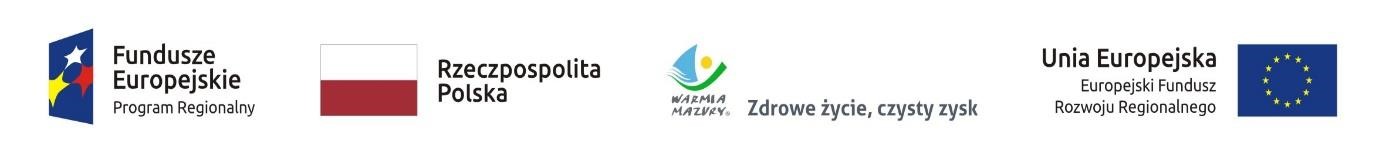 Załącznik nr 8 do SWZ UMOWA Nr .......................... (wzór) zawarta w dniu ................................. w …………………………                    (wypełnia Zamawiający) pomiędzy Państwowym Gospodarstwem Wodnym Wody Polskie 00-848 Warszawa, ul. Żelazna 59 A,                         NIP: 5272825616, REGON: 368302575, zwanym dalej w tekście „Zamawiającym”, reprezentowanym przez: ……………………………………………………………………………………………………………………………………………………………………………. działającego na podstawie pełnomocnictwa nr ……………………………………………………………………………………………………. udzielonego przez Prezesa PGW Wody Polskie Przemysława Daca. (Adres do korespondencji: PGW WP Regionalny Zarząd Gospodarki Wodnej w Warszawie, ul. Zarzecze 13 B, 03-194 Warszawa) a …………………………, wpisanym do ……………………….., NIP ……………………, REGON ……………………., zwanym w treści umowy „Wykonawcą” reprezentowanym przez: ……………………………….. łącznie „Stronami”, a odrębnie „Stroną”. Niniejsza umowa (zwana dalej „Umową”) została zawarta w wyniku rozstrzygnięcia przetargu nieograniczonego przeprowadzonego na podstawie ustawy z dnia 11 września 2019 r. Prawo zamówień publicznych (t.j. Dz. U. z 2021 r. poz. 1129 z późn. zm.; - dalej: Pzp), zgodnie z wynikiem postępowania o zamówienie publiczne, które ogłoszono w dzienniku urzędowym UE: ………………………. Państwowe Gospodarstwo Wodne Wody Polskie, zgodnie z art. 4c ustawy z dnia 8 marca 2013 r.  o przeciwdziałaniu nadmiernym opóźnieniom w transakcjach handlowych (t.j. Dz. U. z 2021 r. poz. 424 z późn. zm.) oświadcza, że posiada status dużego przedsiębiorcy, w rozumieniu art. 4 pkt 6 ustawy z dnia 8 marca 2013 r. o przeciwdziałaniu nadmiernym opóźnieniom w transakcjach handlowych. § 1 PRZEDMIOT UMOWY Zamawiający zleca, a Wykonawca przyjmuje do wykonania roboty budowlane wraz z uzyskaniem decyzji  o pozwoleniu na użytkowanie (lub decyzji o umorzeniu postępowania) dla zadania pn.: „Przebudowa i umocnienie Kanału Giżyckiego”, które realizowane jest w ramach zadania: „Budowa i przebudowa infrastruktury związanej z rozwojem funkcji gospodarczych na szlakach wodnych Wielkich Jezior Mazurskich wraz z budową śluzy „Guzianka II” i remontem śluzy „Guzianka I”/ Etap IIB –przebudowa i umocnienie 5 kanałów na szlaku od Mikołajek do Giżycka”. Umowa jest współfinansowana ze środków Europejskiego Funduszu Rozwoju Regionalnego w ramach Regionalnego Programu Operacyjnego Województwa Warmińsko-Mazurskiego na lata 2014-2020. Szczegółowy zakres rzeczowy robót objętych Umową określają: projekt budowlany i projekt wykonawczy (wraz z przedmiarem robót) dla zadania pn.: „Przebudowa i umocnienie Kanału Łuczańskiego (Giżyckiego)” (miasto i gmina Giżycko, powiat giżycki, woj. warmińskomazurskie), Specyfikacja Techniczna Wykonania i Odbioru Robót, oferta przetargowa z kosztorysem ofertowym sporządzony metodą uproszczoną – załącznik nr 1 do Umowy, Specyfikacja Warunków Zamówienia będąca podstawą do przeprowadzenia postępowania przetargowego na roboty objęte Umową - załącznik nr 2 do Umowy, Harmonogram Rzeczowo-Finansowy – załącznik nr 3 do Umowy, Kosztorys ofertowy sporządzony metodą szczegółową, spójny (co do kwot i wyszczególnionych pozycji) z kosztorysem ofertowym, stanowiącym część oferty przetargowej - załącznik nr 4 do Umowy, obowiązki wynikające z treści decyzji administracyjnych i uzgodnień. § 2 TERMIN REALIZACJI UMOWY Rozpoczęcie realizacji przedmiotu Umowy nastąpi w ciągu 5 dni roboczych dni od daty podpisania Umowy. Maksymalny okres realizacji przedmiotu umowy ustala się na 12 miesięcy od daty podpisania Umowy. Termin uznaje się za dochowany w przypadku przekazania Zamawiającemu ostatecznej decyzji o pozwoleniu na użytkowanie obiektu lub decyzji o umorzeniu postępowania. Zakończenie realizacji przedmiotu umowy w zakresie wszystkich robót budowlanych wynosi maksymalnie 11 miesięcy od dnia zawarcia Umowy. Data wykonania robót budowlanych zostanie potwierdzona w protokole odbioru robót.  Wykonawca winien uprzedzić pisemnie Zamawiającego o każdej przyczynie ewentualnego opóźnienia robót. Jeżeli takie opóźnienie w stosunku do przyjętego Harmonogramu nastąpi, Wykonawca winien powiadomić pisemnie Zamawiającego o przyczynach i skutkach opóźnienia oraz o czasie - o jaki termin wykonania robót może ulec przesunięciu. Zawiadomienia te powinny zostać przedstawione Zamawiającemu niezwłocznie od zaistnienia okoliczności powodujących konieczność jego sporządzenia nie później niż w terminie 7 dni od ich zaistnienia.  Na żądanie Zamawiającego Wykonawca opracuje program naprawczy (PN) i w ciągu 7 dni przedstawi go Koordynatorowi NI.  Uzgodniony PN przez NI podlega zatwierdzeniu przez Zamawiającego w terminie 14 dni od daty jego przekazania. W przypadku odmowy opracowania PN przez Wykonawcę lub braku jego zatwierdzenia przez Zamawiającego Strony podejmą rozmowy celem opracowania i uzgodnienia PN. W przypadku, gdy w drodze negocjacji Strony w terminie 30 dni od ich rozpoczęcia nie uzgodnią PN, Zamawiający opracuje własny PN a jego ustalenia są wiążące dla Wykonawcy. § 3 WYNAGRODZENIE WYKONAWCY Strony ustalają, że wynagrodzenie za wykonanie przedmiotu Umowy określonego w § 1 zgodnie z ofertą (dalej „Oferta”) wynosi: netto ………. zł (słownie:    /100 złotych ) oraz 23 % podatku VAT w kwocie ……….. zł (słownie: …………………../100 złotych),  co łącznie stanowi kwotę brutto ………….(słownie: …………. i /100 złotych), w tym wynagrodzenie za: − wykonanie i montaż tablicy informacyjnej dotyczącej dofinansowania ze środków budżetu państwa wynosi: ………………..…zł brutto (słownie: ………………… ), w tym  23 % podatku VAT …………………. zł (słownie: ………………………………………………………………….………). − wykonanie i montaż tablicy informacyjnej dotyczącej dofinansowania ze środków UE wynosi: ………….zł brutto (słownie:………………………), w tym 23% podatku VAT ……………………….zł (słownie:………………………) 	− 	wykonanie i montaż tablicy pamiątkowej dotyczącej dofinansowania ze środków UE wynosi: ………………..…zł brutto (słownie: ………………… ),  w tym 23 % podatku VAT …………………. zł (słownie: ………………………………………………………………….………). Wykonawca oświadcza, że jest płatnikiem podatku VAT, uprawnionym do wystawiania faktur. Wynagrodzenie, o którym mowa w ust. 1 uwzględnia wszystkie koszty związane z organizacją i realizacją przedmiotu Umowy, w szczególności obowiązujące podatki, w tym podatek VAT oraz inne wydatki związane z wykonywaniem robót, w szczególności: koszty związane z realizacją robót budowlanych, koszt obsługi geodezyjnej, koszt opracowania Projektu Zapewnienia Jakości oraz Projektu Organizacji Budowy, koszt sporządzenia, uzgodnienia z właściwymi podmiotami projektu organizacji ruchu drogowego (uzyskanie stosownych decyzji), jak również wszelkie koszty z tym związane koszty robót przygotowawczych, w tym: zagospodarowania, zabezpieczenia i oznakowania terenu budowy, zabezpieczenia drzew –zgodnie z decyzją o środowiskowych uwarunkowaniach, wykonania tymczasowego oznakowania nawigacyjnymi znakami żeglugowymi; organizacji i utrzymania zaplecza budowy - koszt doprowadzenia i zużycia wody oraz energii elektrycznej dla potrzeb budowy, dozoru budowy, koszty wywozu i utylizacji odpadów i materiałów z rozbiórek, wywozu i zagospodarowania materiałów z odzysku, wywozu i utylizacji urobku pozyskanego w wyniku prac odmuleniowych, wywozu nadmiaru gruntu, karp, pozostałości po usunięciu zakrzaczeń. Wykonawca potwierdzi odpowiednimi dokumentami odbiór materiałów przekazanych do utylizacji lub składowania, koszt badań, pomiarów i sprawdzeń w czasie wykonywania i odbioru robót, w tym koszt analizy fizykochemicznej próbek urobku wydobytego z dna przeprowadzanej w celu klasyfikacji materiału, koszt prowadzenia nadzoru gestorów kolidujących sieci oraz wszelkie koszty związane z regulacją, wymianą i naprawą uszkodzonych elementów infrastruktury podczas prowadzonych prac oraz koszty skutków awarii powstałej wskutek niedotrzymania warunków zawartych w uzgodnieniach, koszt wykonania niezbędnych przekładek i likwidacji kolizji, koszt zabezpieczenia przed uszkodzeniem urządzeń usytuowanych w sąsiedztwie prowadzonych robót, koszt naprawy ewentualnych uszkodzeń powstałych na skutek złego zabezpieczenia tych urządzeń, koszt zabezpieczenia i ochrony roślinności istniejącej, nieprzeznaczonej do wycinki, koszt wykonania i montażu tablic informacyjnych i koszt wykonania i montażu tablicy pamiątkowej, zgodnie z wytycznymi opisanymi w SWZ, koszt wykonania uzupełniających rysunków warsztatowych, w razie takiej konieczności, koszt opracowania operatu powykonawczego, w tym dokumentacji powykonawczej zawierającej: inwentaryzację geodezyjną powykonawczą, rysunki powykonawcze z naniesionymi zmianami na kopiach rysunków z projektu budowlanego i wykonawczego, deklaracje zgodności i aprobaty techniczne urządzeń i wyrobów, instrukcje obsługi urządzeń i instalacji, protokoły z pomiarów i regulacji;  dokumentację powykonawczą należy przekazać w 6 egz. w wersji tradycyjnej oraz na płytach CD, koszt sporządzenia (przed rozpoczęciem robót) inwentaryzacji nurkowej pod kątem ewentualnego występowania broni, bomb, niewybuchów lub innych materiałów wybuchowych, koszt inspekcji nurkowej w celu wydania atestu czystości dna pod kątem przeszkód podwodnych zagrażających żegludze, a także wykonania pomiarów głębokościowych wraz ze sporządzeniem batymetrii dna (po zakończeniu robót), koszt przygotowania dokumentów odbiorowych; uzyskanie zgód, decyzji i uzgodnień niezbędnych do realizacji Przedmiotu Umowy, w tym decyzji o pozwoleniu na użytkowanie obiektu koszt ewentualnego nadzoru konserwatora zabytków Za wykonanie robót stanowiących przedmiot Umowy Zamawiający zapłaci wynagrodzenie kosztorysowe w oparciu o ceny jednostkowe robót wyszczególnione w kosztorysie ofertowym oraz ilości rzeczywiście wykonanych robót potwierdzonych pod względem zasadności i ilości przez Zamawiającego i przez niego odebranych. Jeśli Wykonawca stwierdzi konieczność wykonania w ramach przedmiotu Umowy większej ilości robót niż określone w kosztorysie ofertowym zobowiązany jest zawiadomić w formie pisemnej Zamawiającego oraz Inspektora Nadzoru Inwestorskiego z podaniem okoliczności faktycznych powodujących zmianę ilości. Inspektor Nadzoru Inwestorskiego zweryfikuje wraz z Wykonawca konieczność wykonania robót w zwiększonej ilości, co zostanie potwierdzone przez nadzór autorski oraz Zamawiającego w protokole konieczności. Jeśli okoliczności sprawy wykażą przekroczenie zakresu ponad zakres przedmiotu Umowy, Strony będą procedować zgodnie z procedurą zmiany opisaną w § 12 Umowy, przy czym wycena zwiększonego zakresu opierać się będzie o kwoty ujawnione w kosztorysie ofertowym. Wzór protokołu konieczności ustala Inspektor Nadzoru Inwestorskiego.    Roboty dodatkowe wynikające z art. 455 ust. 1 pkt 3 Pzp lub wynikające z okoliczności, o których mowa w art. 455 ust. 1 pkt 4 Pzp, zostaną rozliczone zgodnie z zapisami § 12 ust. 2 pkt 6 Umowy i wymagają aneksu do Umowy. Zmiana zakresu rzeczowego i wynagrodzenia może nastąpić wyłącznie na podstawie aneksu do Umowy zgodnie z postanowieniami § 12 Umowy.  Zamawiający nie będzie udzielał zaliczek. § 4 WARUNKI WYKONANIA ZAMÓWIENIA Wykonawca wykona osobiście następujące roboty budowlane: roboty żelbetowe, a pozostałe roboty budowlane wykona/może wykonać przy udziale podwykonawców.  Wykonawca zamierzający powierzyć w trakcie realizacji zamówienia ponad 10 % wartości zamówienia podwykonawcy, dostawcy zobowiązany jest powiadomić o tym zamiarze Zamawiającego podając dane Podwykonawcy, dostawcy, które umożliwią Zamawiającemu weryfikację podmiotu na podstawie art. 5k ust. 1 Rozporządzenia Rady (UE) 2022/576 z dnia 8 kwietnia 2022 r. w sprawie zmiany rozporządzenia (UE) nr 833/2014 dotyczącego środków ograniczających w związku z działaniami Rosji destabilizującymi sytuację na Ukrainie (Dz. Urz. UE nr L 111/1 z 8.4.2022) dot. ogólnounijnego zakazu udziału rosyjskich wykonawców w zamówieniach publicznych. Powierzenie wykonania części zamówienia Podwykonawcom nie zwalnia Wykonawcy z odpowiedzialności za należyte wykonanie zamówienia. Wykonawca jest odpowiedzialny za działania lub zaniechania Podwykonawcy, jego przedstawicieli lub pracowników, jak za własne działania lub zaniechania. Umowa Wykonawcy z Podwykonawcą nie może naruszać postanowień niniejszej Umowy oraz nie może zawierać postanowień kształtujących prawa i obowiązki podwykonawcy, w zakresie kar umownych oraz postanowień dotyczących warunków wypłaty wynagrodzenia, w sposób mniej korzystny dla podwykonawcy niż prawa  i obowiązki Wykonawcy, ukształtowane postanowieniami niniejszej Umowy Wykonawca lub Podwykonawca zamówienia na roboty budowlane zamierzający zawrzeć umowę  o podwykonawstwo, której przedmiotem są roboty budowlane, jest obowiązany, w trakcie realizacji zamówienia, do przedłożenia zamawiającemu projektu tej umowy, przy czym Podwykonawca jest obowiązany dołączyć zgodę wykonawcy na zawarcie umowy o podwykonawstwo o treści zgodnej z projektem umowy. Umowa z Podwykonawcą powinna stanowić w szczególności, iż: termin zapłaty wynagrodzenia nie może być dłuższy niż 30 dni od dnia doręczenia wykonawcy, Podwykonawcy faktury lub rachunku, w przypadku uchylania się przez Wykonawcę od obowiązku zapłaty wymagalnego wynagrodzenia przysługującego Podwykonawcy oraz dalszemu Podwykonawcy, który zawarł: − zaakceptowaną przez Zamawiającego umowę o podwykonawstwo, której przedmiotem są roboty budowlane lub − przedłożoną Zamawiającemu umowę o podwykonawstwo, której przedmiotem są dostawy lub usługi, Zamawiający zapłaci bezpośrednio Podwykonawcy kwotę należnego wynagrodzenia bez odsetek należnych Podwykonawcy, zgodnie z treścią umowy o podwykonawstwo. Umowa o podwykonawstwo nie może zawierać postanowień: uzależniających uzyskanie przez Podwykonawcę płatności od Wykonawcy od zapłaty Wykonawcy przez Zamawiającego wynagrodzenia obejmującego zakres robót wykonanych przez Podwykonawcę; uzależniających zwrot przez Wykonawcę Podwykonawcy kwot zabezpieczenia, od zwrotu Zabezpieczenia należytego wykonania Umowy przez Zamawiającego Wykonawcy, wyznaczających termin realizacji robót budowlanych określonych projektem jako dłuższy niż przewidywany Umową dla tych robót, dotyczących sposobu rozliczeń za wykonane roboty uniemożliwiającego rozliczenie tych robót pomiędzy Zamawiającym a Wykonawcą na podstawie Umowy. Zawarcie umowy o podwykonawstwo, której przedmiotem są roboty budowlane, może nastąpić wyłącznie po akceptacji jej projektu przez Zamawiającego, a przystąpienie do realizacji robót budowlanych przez podwykonawcę może nastąpić wyłącznie po akceptacji umowy o podwykonawstwo przez Zamawiającego. Wykonawca lub Podwykonawca zobowiązany jest do przedłożenia Zamawiającemu, za pośrednictwem Inspektora Nadzoru Inwestorskiego, projektu umowy o podwykonawstwo, której przedmiotem są roboty budowlane wraz z zestawieniem ilości robót i ich wyceną odpowiadającą w formie pozycjom przedstawionymi w ofercie Wykonawcy oraz z częścią dokumentacji dotyczącej wykonania robót, które mają być realizowane na podstawie umowy  o podwykonawstwo lub ze wskazaniem tej części dokumentacji, nie później niż 14 dni przed jej zawarciem. Projekt umowy o podwykonawstwo, o którym mowa w ust. 8, będzie uważany za zaakceptowany przez Zamawiającego, jeżeli Zamawiający w terminie 14 dni od dnia przedłożenia mu projektu nie zgłosi na piśmie zastrzeżeń. Za dzień przedłożenia projektu umowy przez Wykonawcę uznaje się dzień przedłożenia projektu Inspektorowi Nadzoru Inwestorskiego na zasadach określonych w ust. 8. W przypadku zgłoszenia przez Zamawiającego zastrzeżeń do projektu umowy o podwykonawstwo, której przedmiotem są roboty budowlane w terminie określonym w ust. 9  Wykonawca może przedłożyć zmieniony projekt umowy o podwykonawstwo, uwzględniający w całości zastrzeżenia Zamawiającego. W przypadku ponownego złożenia projektu umowy o podwykonawstwo postanowienia ust. 9 stosuje się do przedłożonego zmienionego projektu umowy o podwykonawstwo. Zamawiający jest uprawniony do zgłoszenia sprzeciwu do umowy podwykonawczej lub jej zmiany w szczególności, jeżeli: nie spełnia ona wymagań określonych w ust. 6  przewiduje ona termin zapłaty wynagrodzenia dłuższy niż określony w ust.5   lit. a zawiera ona postanowienia niezgodne z ust. 3  Po akceptacji projektu umowy o podwykonawstwo, o której mowa w ust. 8 , lub po upływie terminu na zgłoszenie przez Zamawiającego zastrzeżeń do tego projektu, Wykonawca lub Podwykonawca przedłoży Zamawiającemu poświadczoną za zgodność z oryginałem kopię umowy o podwykonawstwo w terminie do 7 dni od dnia zawarcia tej umowy, jednakże nie później niż na 14 dni przed dniem skierowania Podwykonawcy do realizacji robót budowlanych. Zamawiający wyrazi sprzeciw w ciągu 7 dni od dnia przedłożenia kopii umowy o podwykonawstwo robót budowlanych (poświadczonej za zgodność z oryginałem), jeśli będzie ona niezgodna z projektem umowy  o podwykonawstwo zatwierdzonym przez Zamawiającego. Wykonawca lub podwykonawca  przedłoży Zamawiającemu poświadczoną za zgodność z oryginałem kopię zawartej umowy o podwykonawstwo, której przedmiotem są usługi lub dostawy w ciągu 7 dni od dnia jej zawarcia,  z wyłączeniem umów o wartości mniejszej niż 0,5% wartości Umowy oraz umów o wartości poniżej 50 000 zł. Jeżeli termin zapłaty wynagrodzenia w przedstawionej umowie jest dłuższy niż 30 dni, Zamawiający informuje o tym Wykonawcę i wzywa go do doprowadzenia do zmiany tej umowy pod rygorem wystąpienia o zapłatę kary umownej. Ponadto Podwykonawca lub dalszy Podwykonawca, przedkłada poświadczoną za zgodność z oryginałem kopię umowy również Wykonawcy. Wraz z kopią umowy o podwykonawstwo Wykonawca przedłoży odpis z Krajowego Rejestru Sądowego Podwykonawcy lub inny dokument właściwy z uwagi na status prawny Podwykonawcy, potwierdzający umocowania osób zawierających umowę w imieniu Podwykonawcy. Do zmian postanowień umów o podwykonawstwo stosuje się zasady określone w ust. 3-14.  Jeżeli w terminie określonym w zaakceptowanej przez Zamawiającego umowie o podwykonawstwo, Wykonawca, nie zapłaci wynagrodzenia przysługującego Podwykonawcy, Podwykonawca może zwrócić się z żądaniem zapłaty należnego wynagrodzenia bezpośrednio do Zamawiającego. Zamawiający, przed dokonaniem bezpośredniej zapłaty, jest obowiązany umożliwić Wykonawcy zgłoszenie, pisemnie, uwag dotyczących zasadności bezpośredniej zapłaty wynagrodzenia Podwykonawcy. Zamawiający informuje o terminie zgłaszania uwag nie krótszym niż 7 dni od dnia doręczenia tej informacji. W uwagach nie można powoływać się na potrącenie roszczeń wykonawcy względem Podwykonawcy niezwiązanych z realizacją umowy o podwykonawstwo. W przypadku zgłoszenia przez Wykonawcę uwag, o których mowa w ust. 16, podważających zasadność bezpośredniej zapłaty, Zamawiający może: nie dokonać bezpośredniej zapłaty wynagrodzenia Podwykonawcy, jeżeli Wykonawca wykaże niezasadność takiej zapłaty, złożyć do depozytu sądowego kwotę potrzebną na pokrycie wynagrodzenia Podwykonawcy w przypadku zaistnienia zasadniczej wątpliwości, co do wysokości kwoty należnej zapłaty lub podmiotu, któremu płatność się należy, dokonać bezpośredniej zapłaty wynagrodzenia Podwykonawcy, jeżeli podwykonawca wykaże zasadność takiej zapłaty. Zamawiający jest zobowiązany zapłacić Podwykonawcy należne wynagrodzenie, będące przedmiotem żądania,  o którym mowa w ust. 16 , jeżeli podwykonawca udokumentuje jego zasadność fakturą oraz dokumentami potwierdzającymi wykonanie i odbiór robót, a Wykonawca nie złoży w trybie określonym w ust. 17 uwag wykazujących niezasadność bezpośredniej zapłaty. Bezpośrednia zapłata obejmuje wyłącznie należne wynagrodzenie bez odsetek należnych Podwykonawcy. Kwota należna Podwykonawcy zostanie uiszczona przez Zamawiającego w złotych polskich (PLN). Kwotę równą kwocie zapłaconej podwykonawcy, Zamawiający potrąci z wynagrodzenia należnego Wykonawcy. Podwykonawcę w kontaktach z Zamawiającym reprezentuje Wykonawca z zastrzeżeniem ust. 16. Za prace wykonywane przez Podwykonawcę płatności realizować będzie Wykonawca. Zamawiający ponosi odpowiedzialność za zapłatę Podwykonawcy wynagrodzenia w wysokości ustalonej w umowie pomiędzy Podwykonawcą a Wykonawcą, chyba że wysokość ta przekracza wysokość wynagrodzenia należnego Wykonawcy za roboty budowlane, których szczegółowy przedmiot wynika odpowiednio z umowy. Odpowiedzialność Zamawiającego za zapłatę Podwykonawcy wynagrodzenia jest ograniczona do wysokości wynagrodzenia należnego Wykonawcy za roboty budowlane, których szczegółowy przedmiot wynika z umowy. Wszelkie kwoty przewyższające kwoty wynikające z przedmiotu umowy zawartej pomiędzy Wykonawcą a Podwykonawcą stanowią ryzyko Wykonawcy. W przypadku, gdy Wykonawca wykazując spełnienie warunków udziału w postępowaniu o zamówienie polegał na zdolnościach technicznych lub zawodowych dotyczących wykształcenia, kwalifikacji zawodowych lub doświadczenia innego podmiotu, podmiot ten jest zobowiązany do udziału w realizacji robót budowlanych, do wykonania których te zdolności są wymagane. Zapisy 	umowy 	dotyczące 	Podwykonawców/podwykonawstwa 	stosuje 	się 	także 	do 	dalszych Podwykonawców/podwykonawstwa. Wykonawca powoływał się w trakcie postępowania o udzielenie zamówienia. W przypadku zmiany lub rezygnacji  z podmiotu, na którego zasoby Wykonawca powoływał się, na zasadach określonych, że proponowany inny podmiot lub Wykonawca samodzielnie spełnia je w stopniu nie mniejszym niż podmiot, na którego zasoby w art. 118 Pzp,  w celu wykazania spełniania warunków udziału w postępowaniu, Wykonawca jest obowiązany wykazać Zamawiającemu, że proponowany inny podmiot lub Wykonawca samodzielnie spełnia je w stopniu nie mniejszym niż podmiot, na którego zasoby Wykonawca powoływał się w trakcie postępowania o udzielenie zamówienia. Na podstawie art. 95 ust. 1 Pzp, Zamawiający wymaga zatrudnienia osób na podstawie umowy o pracę przez Wykonawcę, Podwykonawcę lub dalszego Podwykonawcę, które będą wykonywać czynności bezpośrednio związane z realizacją zamówienia przez cały okres jego trwania w zakresie prac fizycznych związanych  z wykonywaniem wszystkich robót budowlanych wymienionych w kosztorysie, w ilości osób zapewniającej sprawne prowadzenie robót. Warunek ten nie dotyczy osób pełniących samodzielne funkcje techniczne  w budownictwie w rozumieniu ustawy z dnia 7 lipca 1994 r. – Prawo budowlane. Wykonawca przed podpisaniem Umowy na realizację zamówienia przedłoży Zamawiającemu oświadczenie, wraz z wykazem imiennym osób, dotyczące spełniania wymogu zatrudnienia osób na umowę o pracę, o których mowa w ust. 26 . Wykonawca zobowiązany jest do niezwłocznego poinformowania, w formie pisemnej, Zamawiającego w przypadku zmiany zatrudnianych osób. W trakcie realizacji zamówienia Zamawiający będzie uprawniony do kontroli spełniania przez Wykonawcę wymagań dotyczących zatrudniania ww. osób. Na żądanie Zamawiającego, Wykonawca obowiązany będzie niezwłocznie udokumentować fakt zatrudnienia ww. osób, przedstawiając w szczególności: oświadczenia zatrudnionego pracownika i/lub oświadczenia wykonawcy lub podwykonawcy o zatrudnieniu pracownika na podstawie umowy o pracę, i/lub poświadczonej za zgodność z oryginałem kopii umowy o pracę zatrudnionego pracownika, i/lub innych dokumentów (np.  dowody uiszczania składek na ubezpieczenie społeczne, dowody odprowadzania zaliczek na podatek dochodowy,) – zawierających informacje, w tym dane osobowe, niezbędne do weryfikacji zatrudnienia na podstawie umowy o pracę, w szczególności imię i nazwisko zatrudnionego pracownika, datę zawarcia umowy o pracę, rodzaj umowy o pracę i zakres obowiązków pracownika, Nieprzedstawienie przez Wykonawcę w terminie 7 dni (liczonych od przekazania Wykonawcy żądania) żądanych przez Zamawiającego dokumentów, o których mowa w ust. 29  potwierdzających spełnienie wymogu zatrudnienia osób na podstawie umowy o pracę, traktowane będzie jako niespełnienie przez Wykonawcę ww. wymogu zatrudnienia osób wykonujących czynności bezpośrednio związanych z realizacją zamówienia, za co Wykonawca zapłaci Zamawiającemu karę umowną określoną w § 11 ust. 1. lit. i Umowy W przypadku wątpliwości Zamawiającego, co do przestrzegania prawa pracy przez Wykonawcę, Zamawiający może zwrócić się o przeprowadzenie kontroli przez Państwową Inspekcję Pracy. Ponadto Wykonawca do każdej wystawionej faktury załączy oświadczenie, że w okresie za który wystawiono daną fakturę, osoby, które wykonywały czynności bezpośrednio związane z realizacją zamówienia w zakresie prac fizycznych były zatrudnione przez Wykonawcę lub podwykonawcę lub dalszego podwykonawcę na podstawie umowy o pracę. Niedołączenie do faktury oświadczenia, o którym mowa w ust. 32, będzie traktowane jako niewypełnienie obowiązku zatrudnienia pracowników wykonujących prace, o których mowa w ust. 27 na podstawie umów o pracę i Zamawiający przewiduje sankcje w postaci naliczenia kary umownej   określonej w § 11 ust. 1. lit.  j Umowy Inspektor Nadzoru Inwestorskiego może żądać od Wykonawcy zmiany albo odsunięcia Podwykonawcy, jeżeli sprzęt techniczny, osoby lub kwalifikacje, którymi dysponuje Podwykonawca, nie spełniają warunków lub wymagań dotyczących podwykonawstwa, określonych w postępowaniu o udzielenie zamówienia publicznego, nie dają rękojmi należytego wykonania powierzonych Podwykonawcy robót budowlanych lub dotrzymania terminów realizacji tych robót. W takim wypadku Wykonawca zobowiązany jest zastosować się do żądań Inspektora Nadzoru Inwestorskiego. Wykonawca nie może zatrudniać przy realizacji przedmiotu Umowy pracowników Zamawiającego, bez uzyskania jego pisemnej zgody uwarunkowanej między innymi zobowiązaniem się Wykonawcy do odpowiedzialności za skutki wypadków przy pracy lub szkody wyrządzone Zamawiającemu lub osobom trzecim. Wykonawca odpowiada za działania i zaniechania Podwykonawców jak za swoje własne. § 5 WARUNKI PŁATNOŚCI Strony ustalają, że dopuszcza się możliwość częściowego (nie częściej niż raz w miesiącu) rozliczania przedmiotu umowy, zgodnie z Harmonogramem Rzeczowo – Finansowym realizacji robót (zwanym dalej „Harmonogramem”), stanowiącym załącznik nr 3 do Umowy.  Harmonogram może podlegać aktualizacji, na wniosek każdej ze Stron Umowy, w zakresie zmiany terminów realizacji poszczególnych etapów robót.  Jeżeli wprowadzenie korekt do Harmonogramu nie prowadzi do zmiany terminu zakończenia robót, to ich wprowadzenie nie wymaga zmiany Umowy. Zaktualizowany Harmonogram wymaga akceptacji Inspektora Nadzoru Inwestorskiego, Użytkownika (Administratora drogi wodnej) i zatwierdzenia przez Zamawiającego w ciągu 7 dni od daty przedłożenia Zamawiającemu uzgodnionego Harmonogramu. Podstawę do zapłaty za wykonaną część robót stanowi faktura częściowa wraz z załącznikami: a) kosztorysem powykonawczym - częściowym uwzględniającym zapisy § 9, podpisanym na dowód potwierdzenia wykonanych robót przez Inspektora Nadzoru Inwestorskiego i Kierownika Budowy oraz zatwierdzonym przez Zamawiającego, Jeśli w dokumentach składających się na opis przedmiotu zamówienia, w szczególności w STWiOR będą przywołane procedury odbiorów częściowych to będą one traktowane jako czynności potwierdzające ilości na potrzeby płatności częściowych opisanych w niniejszym paragrafie. Jakiekolwiek potwierdzenia zakresów wykonanych robót do płatności nie przenosi na Zamawiającego ryzyk i obowiązków związanych z wydaniem i odebraniem robót budowlanych czy obiektu.  Osobne faktury częściowe wystawione będą na:  „Wykonanie i montaż tablicy informacyjnej realizowanego projektu dotyczącej dofinansowania ze środków budżetu państwa” „Wykonanie i montaż tablicy informacyjnej realizowanego projektu dotyczącej dofinansowania ze środków UE” „Wykonanie i montaż tablicy pamiątkowej realizowanego projektu dotyczącej dofinansowania ze środków UE”. Do momentu odbioru robót budowlanych suma faktur częściowych, o których mowa w ust. 5, nie może przekroczyć 80% wynagrodzenia umownego określonego w § 3 ust. 1 niniejszej Umowy. Podstawą do wystawienia faktury częściowej, stanowiącej uzupełnienie do 90% wynagrodzenia umownego określonego w § 3 ust. 1, z zastrzeżeniem § 3 ust. 3, niniejszej Umowy będzie protokół odbioru robót budowlanych podpisany przez komisję odbiorową, zgodny z potwierdzonymi przez Inspektora Nadzoru Inwestorskiego i zatwierdzonymi przez Zamawiającego kosztorysami powykonawczymi. Rozliczenie końcowe (10% wynagrodzenia umownego określonego w § 3 ust. 1 umowy) nastąpi fakturą końcową, dla której podstawą wystawienia i załącznikiem będzie protokół odbioru końcowego przedmiotu Umowy wraz z protokołem odbioru robót budowlanych bez listy wad albo protokołem odbioru robót budowlanych z listą wad i usterek i protokołem usunięcia wad i usterek stwierdzonych podczas odbioru robót budowlanych. Faktury (częściowe i końcowa) zostaną wystawione przez Wykonawcę na: Państwowe Gospodarstwo Wodne Wody Polskie, 00-848 Warszawa, ul. Żelazna 59 A NIP: 5272825616, REGON: 368302575 i przedłożone do realizacji na adres odbiorcy i płatnika faktur: Państwowe Gospodarstwo Wodne Wody Polskie Regionalny Zarząd Gospodarki Wodnej w Warszawie, ul. Zarzecze 13B, 03-194 Warszawa.  Strony ustalają, że termin zapłaty faktur częściowych i końcowej będzie wynosić 30 dni licząc od dnia złożenia Zamawiającemu prawidłowo wypełnionej faktury wraz z dokumentami rozliczeniowymi, określonymi w ust. 5, 8 i 9. Należności z tytułu faktur częściowych i końcowej będą płacone przez Zamawiającego na rachunek bankowy Wykonawcy w banku……………………………… nr…………………………………. Zmiana numeru rachunku bankowego Wykonawcy będzie wymagała wcześniejszego zgłoszenia przez Wykonawcę i podpisania stosownego aneksu do niniejszej Umowy. Za termin zapłaty uznaje się dzień obciążenia rachunku Zamawiającego. Wykonawca nie może, bez pisemnej zgody Zamawiającego pod rygorem nieważności, dokonać cesji wierzytelności wynikających z Umowy na osoby trzecie. W przypadku wyrażenia zgody, o której mowa w ust. 14 cesja musi być dokonana przez wszystkich członków konsorcjum/wspólników spółki cywilnej. Warunkiem zapłaty przez Zamawiającego należnego wynagrodzenia w częściach za odebrane roboty budowlane jest przedstawienie przez Wykonawcę oświadczenia o zapłacie wymagalnego wynagrodzenia podwykonawcom i dalszym podwykonawcom, biorącym udział w realizacji odebranych robót budowlanych oraz złożenie stosownego oświadczenia przez Wykonawcę, podwykonawców, dalszych podwykonawców (wzór oświadczeń stanowi załącznik do umowy). W przypadku nieprzedstawienia przez Wykonawcę oświadczeń, o których mowa powyżej, Zamawiający wstrzymuje wypłatę należnego wynagrodzenia za odebrane roboty budowlane w części równej sumie kwot wynikających z nieprzedstawionych oświadczeń. Wynagrodzenie, o którym mowa w § 3 ust. 1 umowy będzie płatne na rachunek Wykonawcy prowadzony zgodnie z zapisami ustawy z dnia 9 sierpnia 2019 r. Ustawy o zmianie ustawy o podatku od towarów i usług oraz niektórych innych ustaw (Dz. U. z 2019 r. poz. 1751 z późn. zm.). Zamawiający będzie dokonywać płatności podzielonej (Split payment) na podstawie faktury wystawionej zgodnie z ww. ustawą. W związku z powyższym, faktury/a obowiązkowo musi zawierać wyrazy: „mechanizm podzielonej płatności”.  Zamawiający oświadcza, że zezwala na przesyłanie drogą elektroniczną faktur wystawianych w formie elektronicznej (faktury elektroniczne) przez Wykonawcę zgodnie z obowiązującymi przepisami ustawy z 11 marca 2004 r. o podatku od towarów i usług (tj. Dz. U. z 2022 r. poz. 931 z późn. zm.), w formacie PDF w związku z realizacją niniejszej Umowy. Wykonawca uprawniony jest do przesyłania Zamawiającemu wystawionych przez siebie faktur elektronicznych wraz z dołączonymi do nich załącznikami w postaci jednolitego pliku PDF na adres mailowy Zamawiającego: faktura_warszawa@wody.gov.pl Faktury oprócz danych Nabywcy tj.  Nabywca: Państwowe Gospodarstwo Wodne Wody Polskie, ul. Żelazna 59A, 00848 Warszawa, NIP 5272825616, obowiązkowo muszą zawierać oznaczanie „Odbiorcy” tj. Regionalny Zarząd Gospodarki Wodnej w Warszawie, ul. Zarzecze 13 B, 03-194 Warszawa. Przesłanie przez Wykonawcę faktur wystawionych w formie elektronicznej na inny adres niż wskazany w ust.19 powyżej będzie traktowane jako niedostarczenie korespondencji do Zamawiającego. W celu zapewnienia autentyczności pochodzenia i integralności faktur wystawionych w formie elektronicznej, będą one przesyłane pocztą elektroniczną w postaci nieedytowalnego pliku PDF z następującego adresu mailowego Wykonawcy: ……………………………………………………. Każda ze Stron zobowiązuje się do przechowywania faktur elektronicznych w sposób zapewniający możliwość potwierdzenia autentyczności pochodzenia, integralności treści i czytelności faktur elektronicznych zgodnie z wymogami przewidzianymi przepisami ustawy o podatku od towarów i usług. Do transakcji udokumentowanych fakturą elektroniczną, nie będą wystawiane faktury w innej formie. Faktury elektroniczne nie będą przesyłane dodatkowo w formie papierowej. Za datę otrzymania faktury elektronicznej przez Zamawiającego, uważa się datę wpływu tej faktury na skrzynkę poczty elektronicznej Zamawiającego, o której mowa w ust. 19. W razie cofnięcia przez Zamawiającego zezwolenia na przesyłanie faktur elektronicznych wystawianych przez Wykonawcę w ramach niniejszej umowy, Wykonawca zaprzestaje przesyłania faktur elektronicznych drogą elektroniczną w terminie 7 dni roboczych od dnia następującego po dniu, w którym otrzymał zawiadomienie od Zamawiającego o cofnięciu zezwolenia.  Cofnięcie zezwolenia, o którym mowa w ust.  18 wymaga formy pisemnej. Zezwolenie, o którym mowa w ust. 18 dotyczy również wystawiania i przesyłania drogą elektroniczną faktur korygujących, zaliczkowych i duplikatów faktur oraz not księgowych. Zamawiający informuje o możliwości wysyłania faktur elektronicznych za pośrednictwem platformy elektronicznego fakturowania (dalej PEF). Platforma Elektronicznego Fakturowania dostępna jest pod adresem: https://brokerinfinite.efaktura.gov.pl/ Jeżeli Wykonawca będzie korzystał z PEF, zobowiązany będzie do podania Zamawiającemu informacji o swojej rejestracji na Platformie Elektronicznego Fakturowania w celu wysyłania Zamawiającemu ustrukturyzowanych faktur elektronicznych. Jeżeli Wykonawca nie będzie korzystał z PEF, uprawniony jest również do przesyłania Zamawiającemu wystawionych przez siebie faktur elektronicznych zgodnie z postanowieniami ust. 17 do 27 powyżej. Zmiana adresu poczty elektronicznej o których mowa w ust. 19 i 22 wymaga podpisania aneksu do niniejszej umowy. Postanowienia ust. 17-30 nie wykluczają możliwości wystawienia i przesłania przez Wykonawcę faktur w formie papierowej pod warunkiem powiadomienia o tym fakcie Zamawiającego na adres mailowy, o którym mowa w ust. 19 najpóźniej w kolejnym dniu roboczym od dnia dokonania wysyłki faktury papierowej przez Wykonawcę. § 6 ZABEZPIECZENIE NALEŻYTEGO WYKONANIA UMOWY Wykonawca przed podpisaniem Umowy wniósł zabezpieczenie należytego wykonania Umowy w wysokości 5 % wymienionego w § 3 ust. 1 umowy wynagrodzenia brutto, tj. w wysokości: ………. zł (słownie: ……….) w formie: ……… Zabezpieczenie może być wniesione według wyboru Wykonawcy w jednej lub kilku formach przewidzianych w art. 450 ust. 1 Pzp. Zamawiający nie wyraża zgody na wniesienie zabezpieczenia w sposób, o którym mowa w art. 450 ust.2 Pzp.  Zabezpieczenie należytego wykonania Umowy ma na celu zabezpieczenie i ewentualne zaspokojenie roszczeń Zamawiającego z tytułu niewykonania lub nienależytego wykonania Umowy przez Wykonawcę, w tym usunięcia wad, w szczególności roszczeń Zamawiającego wobec Wykonawcy o zapłatę kar umownych, bezpośrednich zapłat dokonanych na rzecz podwykonawców lub dalszych podwykonawców. Zamawiający zwraca zabezpieczenie w wysokości 70 % całości zabezpieczenia w terminie 30 dni od dnia podpisania protokołu odbioru końcowego przedmiotu Umowy. Kwota pozostawiona na zabezpieczenie roszczeń z tytułu rękojmi za wady lub gwarancji jakości w wysokości 30 % całości zabezpieczenia zostanie zwrócona nie później niż w ciągu 15 dni po upływie okresu rękojmi za wady lub gwarancji jakości tj. ...lat od daty podpisania protokołu końcowego przedmiotu Umowy. W przypadku wniesienia zabezpieczenia w formie gwarancji, w której określono termin jej wygaśnięcia, w sytuacji przedłużenia terminu wykonania Umowy, określonego w § 2 ust. 2 na podstawie aneksu Wykonawca zobowiązany jest przed podpisaniem aneksu do Umowy do przedłożenia gwarancji z terminem odpowiednio wydłużającym okres zabezpieczenia z uwzględnieniem zapisów ust.  3, 4 i 5 pod rygorem rozwiązania Umowy z przyczyn zależnych od Wykonawcy. Jeżeli okres, na jaki ma zostać wniesione zabezpieczenie, przekracza 5 lat, zabezpieczenie wnosi się na okres nie krótszy niż 5 lat, z jednoczesnym zobowiązaniem się wykonawcy do przedłużenia zabezpieczenia lub wniesienia nowego zabezpieczenia na kolejne okresy. W przypadku nieprzedłużenia lub niewniesienia nowego zabezpieczenia najpóźniej na 30 dni przed upływem terminu ważności dotychczasowego zabezpieczenia wniesionego w innej formie niż w pieniądzu, zamawiający zmienia formę na zabezpieczenie w pieniądzu, przez wypłatę kwoty z dotychczasowego zabezpieczenia. Wypłata, o której mowa w ust. 8, następuje nie później niż w ostatnim dniu ważności dotychczasowego zabezpieczenia. W trakcie realizacji umowy Wykonawca może dokonać zmiany formy zabezpieczenia na jedną lub kilka form, o których mowa w art. 450 ust.1 Pzp. Zmiana ta wymaga aneksu do umowy. Rozwiązanie Umowy, w tym odstąpienie od Umowy nie powoduje wygaśnięcia zabezpieczenia należytego wykonania i nie stanowi przeszkody do skorzystania przez Zamawiającego z zabezpieczenia.   § 7 OBOWIĄZKI STRON I. Do obowiązków Wykonawcy należy w szczególności: przejęcie terenu budowy; wykonanie przedmiotu Umowy z wyrobów, urządzeń i materiałów budowlanych własnych, odpowiadających określonym normom, posiadających certyfikaty, atesty i znaki jakości, (dla których Wykonawca uzyska akceptację Inspektora Nadzoru Inwestorskiego), zgodnie z dokumentacją budowlaną i wykonawczą, specyfikacjami technicznymi wykonania i odbioru robót, SWZ (stanowiącym załącznik nr 2 do Umowy), warunkami określonymi w decyzjach administracyjnych i uzgodnieniach, zasadami wiedzy technicznej, Harmonogramem rzeczowo – finansowym (stanowiącym załącznik nr 3 do Umowy), uzyskanie decyzji o pozwoleniu na użytkowanie lub decyzji o umorzeniu postępowania i przekazanie przedmiotu Umowy Zamawiającemu w terminie i na zasadach określonych w Umowie oraz w ramach obowiązujących przepisów prawa; dostarczenie Zamawiającemu najpóźniej w dniu przekazania terenu budowy oświadczenia Kierownika budowy o przyjęciu obowiązku kierowania budową wraz z uprawnieniami i zaświadczeniem właściwej izby samorządu zawodowego o członkostwie; wytyczenie obiektu; prowadzenie na bieżąco, przechowywanie i udostępnianie osobom upoważnionym dokumentacji budowy; uzyskanie we własnym zakresie wszelkich wymaganych zezwoleń oraz dokonywanie niezbędnych uzgodnień z właściwymi organami, związanych z realizowanym Przedmiotem Umowy; wykonanie tablic informacyjnych i tablicy pamiątkowej (zgodnie z SWZ) wraz z montażem, w miejscach uzgodnionych z Zamawiającym  zorganizowanie we własnym zakresie i na własny koszt zaplecza budowy niezbędnego do wykonania Przedmiotu Umowy i utrzymanie zaplecza we właściwym stanie przez pełny czas realizacji budowy (w tym ponoszenie kosztów zainstalowania liczników oraz energii elektrycznej, wody, odprowadzania ścieków, odpadów, ewentualnego ogrzewania, łączności telefonicznej, internetowej itp., aż do dnia podpisania protokołu odbioru końcowego przedmiotu umowy bez zastrzeżeń); opracowanie we własnym zakresie i przekazanie Zamawiającemu Programu Zapewnienia Jakości oraz Projektu Organizacji Robót w terminie 60 dni od daty podpisania Umowy, które będą uwzględniały: odpowiednie zabezpieczenia przed uszkodzeniem urządzeń usytuowanych w sąsiedztwie prowadzonych robót; oznakowanie odpowiednimi znakami nawigacyjnymi kanału i części jezior objętych robotami; zabezpieczenie i ochronę drzewostanu  niepodlegającego wycince; miejscowe ograniczenia związane z wjazdem na teren budowy określonych pojazdów i maszyn, nie wyłączając dokonania niezbędnych zajęć dróg i chodników na koszt Wykonawcy oraz utrzymania w czystości wyjazdów z terenu budowy; Program Zapewnienia Jakości i Projekt Organizacji Robót muszą być uzgodnione z Inspektorem Nadzoru  i Użytkownikiem przed przekazaniem Zamawiającemu. bieżące zabezpieczenie wykonywanych robót w sposób uniemożliwiający zniszczenie ich efektów, w tym wykonanie tymczasowego zabezpieczenia przyczółka przy moście kolejowym. W przypadku niewywiązania się z tego zobowiązania Zamawiający może sam wykonać powyższe zabezpieczenie na koszt Wykonawcy; niezwłoczne informowanie Inspektora Nadzoru Inwestorskiego oraz Zamawiającego o problemach technicznych i okolicznościach, które mogą wpłynąć na jakość lub termin wykonania Przedmiotu Umowy; sporządzenie, uzgodnienie projektu organizacji ruchu drogowego opracowanie i przekazanie Zamawiającemu m.in. następujących dokumentów: oryginałów lub potwierdzonych za zgodność z oryginałem kopii umów z podwykonawcą (-mi) i dokumentów związanych z ich zawarciem - jeżeli takie zawarto, harmonogramu rzeczowo - finansowego (HRF) uzgodnionego z Inspektorem Nadzoru, Użytkownikiem (Administratorem drogi wodnej tj. RZGW w Białymstoku i Zamawiającym – przed podpisaniem Umowy, W HRF powinny być przewidziane osobne pozycje: 	− 	wykonanie i montaż tablicy informacyjnej dotyczącej dofinansowania ze środków budżetu państwa, 	− 	wykonanie i montaż tablicy informacyjnej dotyczącej dofinansowania ze środków UE 	− 	wykonanie i montaż tablicy pamiątkowej dotyczącej dofinansowania ze środków UE projektu organizacji ruchu żeglugowego uwzględniającego postęp robót i oznakowanie żeglugowe – opracowanego przed rozpoczęciem robót i uzgodnionego z odpowiednim organem administrującym drogą wodną i Inspektorem Nadzoru – projekt należy przekazać Zamawiającemu w terminie 14 dni od przejęcia terenu budowy, HRF, Projekt organizacji ruchu żeglugowego i projekt organizacji robót muszą być ze sobą spójne, planu bezpieczeństwa i ochrony zdrowia (BIOZ), sporządzonego przed rozpoczęciem robót – plan należy przekazać Zamawiającemu w terminie 6 dni od przejęcia terenu budowy, dokumentacji umożliwiającej dokonanie oceny i odbiorów robót częściowych, na którą składają się m. in.: − deklaracje zgodności, atesty i certyfikaty wbudowanych wyrobów budowlanych, − wyniki badań i sprawdzeń zgodnie z ustaleniami STWiOR i Umową, − kosztorys powykonawczy – częściowy, obmiar robót powykonawczy – częściowy, pełnej dokumentacji powykonawczej wraz z kopią zgłoszenia przedmiotu Umowy do odbioru, zawierającej między innymi: − dokumentację projektową podstawową z naniesionymi zmianami oraz dodatkową, jeśli została sporządzona w trakcie realizacji Umowy (potwierdzoną przez Kierownika Budowy, Inspektora Nadzoru Inwestorskiego i Projektanta ze stwierdzeniem, że wprowadzone zmiany są nieistotne w rozumieniu zapisów Prawa budowlanego), − dziennik budowy i szczegółowy rejestr obmiarów, − deklaracje zgodności, atesty i certyfikaty wbudowanych wyrobów budowlanych (opisane i ostemplowane przez Kierownika Budowy oraz potwierdzone przez Inspektora Nadzoru Inwestorskiego), − geodezyjną inwentaryzację powykonawczą (zawierająca informację o zgodności usytuowania obiektu budowlanego z projektem zagospodarowania działki lub terenu lub odstępstwach od tego projektu), − wyniki badań i sprawdzeń zgodnie z ustaleniami STWiOR i Umową,  − kosztorys powykonawczy wraz z powykonawczym obmiarem robót, − kopię mapy powstałej w wyniku geodezyjnej inwentaryzacji powykonawczej, − dokumenty formalno – księgowe, w skład których wchodzą m. in. kopie potwierdzone za zgodność  z oryginałem aneksów do umowy, protokołów odbiorów częściowych robót, protokołów konieczności, przedmiarów robót zaniechanych, zamiennych, faktury, kopie raportów z przeprowadzonych nadzorów przyrodniczych, itp., − rozliczenie materiałów rozbiórkowych z dokumentami potwierdzającymi przekazanie odpadów do utylizacji lub przekazania materiałów przeznaczonych do odzysku dla PGW WP, − korespondencję związaną z realizacją przedmiotu Umowy, protokoły z narad i ustaleń, − oświadczenie Kierownika Budowy o zgodności wykonania obiektu budowlanego z projektem budowlanym, warunkami określonymi w decyzjach administracyjnych i uzgodnieniach, przepisami, obowiązującymi normami, − oświadczenie Kierownika Budowy o doprowadzeniu terenu budowy do należytego stanu i porządku, − dokumentację fotograficznej z postępu wykonywanych robót, − dokumenty gwarancyjne. naprawa szkód w środowisku spowodowanych przez Wykonawcę w związku z prowadzonymi robotami; naprawa szkód wyrządzonych przez Wykonawcę w stosunku do osób trzecich jak i innych zdarzeń powstałych w związku z wykonywaniem robót budowlanych będących przedmiotem Umowy; Wykonawca naprawi lub pokryje koszty napraw i przywrócenia do stanu poprzedniego dróg zniszczonych podczas korzystania z nich przez Wykonawcę lub inne podmioty, za które ponosi on odpowiedzialność,  w związku z realizacją Umowy; dbanie o mienie znajdujące się na terenie budowy oraz zapewnienie właściwych warunków BHP. Wykonawca na zasadach ogólnych ponosi odpowiedzialność za szkody związane z realizacją Umowy, w szczególności za utratę dóbr materialnych, uszkodzenie ciała lub śmierć osób oraz ponosi odpowiedzialność za wybrane metody działań i bezpieczeństwo na Terenie budowy; przestrzeganie planu Bezpieczeństwa i Ochrony Zdrowia (BIOZ) sporządzonego przez Kierownika Budowy Wykonawcy; usuwanie z terenu budowy i okolicy oraz utylizacja we własnym zakresie i na własny koszt odpadów i materiałów z rozbiórek, urobku pozyskanego w wyniku prac odmuleniowych, nadmiaru gruntu, karp, pozostałości po usunięciu zakrzaczeń, usuwanie i zagospodarowanie  materiałów z odzysku (np. grodzice) oraz przedstawienie odpowiednich dokumentów potwierdzających przekazanie odpadów do punktów utylizacji lub składowania bądź w przypadku, gdy po dokonaniu, przy udziale Użytkownika, oceny stanu odzyskanych materiałów i zakwalifikowaniu ich jako nadających się do wykorzystania, przekazanie ich Użytkownikowi; utrzymywanie w czystości terenu i zaplecza budowy oraz dróg publicznych przylegających do terenu budowy. Wykonawca ponosi pełną odpowiedzialność przed Policją, Strażą Miejską i innymi służbami publicznymi; ponoszenie kosztów związanych z dzierżawą placu budowy; zgłoszenie właścicielowi - administratorowi urządzeń podziemnych i nadziemnych (także nie ujętych w dokumentacji projektowej, a stwierdzonych w trakcie prowadzenia prac) zamiaru wykonania robót w ich obrębie i uzgodnienie warunków ich prowadzenia; poniesienie kosztów zniszczeń powstałych wskutek prowadzenia robót; uzgodnienie z właścicielem i zapłata ewentualnego odszkodowania za czasowe zajęcie jego gruntu podczas wykonywania robót; w przypadku zaistnienia takiej konieczności - wykonania, utrzymania, a po zakończeniu robót usunięcia obiektów tymczasowych niezbędnych do realizacji Umowy (np. dróg technologicznych); uporządkowania terenu po zakończeniu robót oraz naprawy wszelkich szkód spowodowanych wykonywanymi robotami; informowanie inspektora Nadzoru inwestorskiego wpisem do dziennika budowy o terminie odbioru robót ulegających zakryciu oraz terminie odbioru robót zanikających. Jeżeli Wykonawca nie poinformuje Inspektora Nadzoru Inwestorskiego o odbiorze robót zanikających/ulegających zakryciu, zobowiązany jest do dokonania odkrywek niezbędnych do zbadania robót, a następnie przywrócenia do stanu poprzedniego na własny koszt; wykonanie (przed rozpoczęciem robót) na własny koszt inwentaryzacji nurkowej pod kątem ewentualnego występowania broni, bomb, niewybuchów lub innych materiałów wybuchowych; wykonanie (po zakończeniu robót) na własny koszt inspekcji nurkowej w celu wydania atestu czystości dna pod kątem przeszkód podwodnych zagrażających żegludze wraz ze sporządzeniem batymetrii dna (po zakończeniu robót), utrzymania w mocy, co najmniej przez okres związania niniejszą Umową oraz zapewnienia ciągłości wymaganych umową ubezpieczeń, w tym ubezpieczenia odpowiedzialności cywilnej (OC), w której rodzaj działalności objętej ochroną będzie zgodny z zakresem prac wykonywanych w ramach niniejszej Umowy. Ubezpieczenie odpowiedzialności cywilnej zobowiązani są posiadać podwykonawcy w zakresie zgodnym  z zakresem prac przez nich wykonywanych; dokonanie niezbędnych prób technicznych przy udziale Zamawiającego, Użytkownika i Inspektora Nadzoru Inwestorskiego.  dostarczenie instrukcji bezpieczeństwa pożarowego, oznakowania dróg pożarowych, wyposażenia obiektu w niezbędny sprzęt pożarniczy, II. 	Wymagane ubezpieczenia Wykonawcy Wykonawca zapewni ochronę ubezpieczeniową w ramach następujących umów ubezpieczenia: ubezpieczenie odpowiedzialności cywilnej; ubezpieczenie wszelkich ryzyk budowlano - montażowych (CAR/EAR),  pozostałe ubezpieczenia. Okres ubezpieczenia obejmuje cały cykl realizacyjny tj.: od daty rozpoczęcia robót do podpisania protokołu odbioru końcowego przedmiotu umowy. Ubezpieczenie Odpowiedzialności Cywilnej  Wykonawca utrzyma w mocy, co najmniej przez okres związania niniejszą Umową oraz zapewni ciągłość ubezpieczenia odpowiedzialności cywilnej (OC), w której rodzaj działalności objętej ochroną będzie zgodny  z zakresem prac wykonywanych w ramach niniejszej Umowy. Ubezpieczenie to będzie spełniało łącznie następujące warunki: Zakres ochrony objąć powinien odpowiedzialność cywilną Ubezpieczonych z tytułu czynów niedozwolonych (odpowiedzialność deliktową) oraz odpowiedzialność cywilną za szkody wynikające  z niewykonania lub nienależytego wykonania zobowiązania (odpowiedzialność kontraktowa), jak również odpowiedzialność cywilną za szkody wyrządzone przez wyprodukowany/dostarczony produkt bądź wykonaną usługę. Ochroną objęte zostaną szkody rzeczowe i osobowe wyrządzone osobom trzecim. Ochroną jako ubezpieczeni objęci będą także podwykonawcy jako dodatkowo ubezpieczeni. Suma gwarancyjna powinna wynosić nie mniej niż 10 000 000 zł (słownie: dziesięć milionów zł) na jedno i wszystkie zdarzenia.  Zakres terytorialny umowy ubezpieczenia odpowiedzialności cywilnej: teren Polski. Wyłączenia odpowiedzialności są dopuszczalne w zakresie zgodnym z aktualnym standardem rynkowym i powinny uwzględniać specyfikę prac/zapisy Umowy i SWZ.  Ubezpieczenie Wszelkich Ryzyk Budowlano - Montażowych (CAR/EAR) Wykonawca zawrze w imieniu swoim i na swoją rzecz oraz na rzecz Inwestora/Zamawiającego  i wszystkich Podwykonawców, Dostawców, Poddostawców (Ubezpieczeni) polisę ubezpieczeniową od wszelkiego ryzyka (CAR/EAR), budowy/(montażu) i robót budowlanych/(montażowe), od szkód, które mogą powstać w związku z nagłymi i nieprzewidzianymi zdarzeniami, na sumę nie niższą od pełnego kosztu odtworzenia realizowanego przedmiotu zamówienia Gdziekolwiek nastąpi całkowita lub częściowa szkoda na budowlach, urządzeniach lub innym mieniu objętym umową ubezpieczenia, uprawnionym do otrzymania odszkodowania, wynikającego  z ubezpieczenia będzie właściciel zniszczonego mienia. Odszkodowania otrzymane od ubezpieczyciela mogą być i będą wykorzystane wyłącznie do naprawienia lub usunięcia tej szkody. Pozostałe ubezpieczenia Wykonawca oraz Podwykonawcy zobowiązani są ponadto zawrzeć umowy ubezpieczenia wymagane przez prawo polskie, w szczególności obowiązkowe ubezpieczenie odpowiedzialności cywilnej posiadaczy pojazdów mechanicznych za szkody związane z ruchem pojazdów. Postanowienia wspólne 1) Wykonawca jest zobligowany dostarczyć Zamawiającemu kopie polisy (potwierdzoną za zgodność z oryginałem) poświadczającą zawarcie umowy ubezpieczenia w następujących terminach: kopię policy OC – przed podpisaniem umowy; kopię polisy ubezpieczeniowej Ubezpieczenia Wszelkich Ryzyk Budowy i Montażu (CAR/EAR)   – w terminie do 14 dni po podpisaniu Umowy. Miejsce dostarczenia dokumentu: PGW WP Regionalny Zarząd Gospodarki Wodnej w Warszawie,  ul. Zarzecze 13B, 03-194 Warszawa. Wraz z kopią polisy Wykonawca jest zobowiązany dostarczyć Zamawiającemu potwierdzenie opłacenia składki lub raty składki z tytułu zawartej umowy ubezpieczenia. Jeżeli składka jest płatna w ratach, Wykonawca zobligowany jest dostarczyć Zamawiającemu potwierdzenie opłacenia składki nie później niż  w dniu płatności określonym w umowie ubezpieczenia. Dowód płatności, o którym mowa w zdaniu poprzedzającym należy dostarczyć do siedziby Regionalnego Zarządu Gospodarki Wodnej w Warszawie, ul. Zarzecze 13B, 03-194 Warszawa. Jeżeli w trakcie trwania niniejszej Umowy upłynie okres ubezpieczenia z tytułu przedłożonej przez Wykonawcę umowy ubezpieczenia, Wykonawca niezwłocznie i bez wezwania dostarczy Zamawiającemu dokument potwierdzający przedłużenie bieżącej lub zawarcie nowej umowy ubezpieczenia, w terminie najpóźniej 7 dni przed końcem bieżącego okresu ubezpieczenia. Wykonawca ma przy tym obowiązek zapewnić ciągłość ochrony ubezpieczeniowej (lub spowodować taki stan). Jeżeli wymagana umowa ubezpieczenia nie zostanie zawarta lub dokumenty potwierdzające jej zawarcie  (w tym opłacenie składki) nie zostaną dostarczone, albo jeśli zakres ochrony będzie odbiegał na niekorzyść Zamawiającego od zakresu wskazanego lub Wykonawca w jakikolwiek sposób i stopniu zmieni zapisy Umowy na niekorzyść Zamawiającego bez jego zgody bądź gdy świadomie wprowadzi w błąd Zamawiającego co do istnienia lub warunków tejże umowy ubezpieczenia, Zamawiający ma prawo samodzielnie zawrzeć stosowną umowę ubezpieczenia we wskazanym powyżej zakresie. Zamawiający obciąży Wykonawcę składką za tak zawartą umowę ubezpieczenia wzywając go do zapłaty lub dokonując potrącenia wraz z należnymi odsetkami z wynagrodzenia Wykonawcy.  Ubezpieczenia winny zostać zawarte z ubezpieczycielem lub ubezpieczycielami na warunkach przedstawionych w Umowie. Zatwierdzenia wymaga jakakolwiek zmiana w warunkach zawartych ubezpieczeń powodująca pogorszenie warunków ubezpieczenia w porównaniu z Umową. Decyzja dotycząca zatwierdzenia zmiany musi być przedstawiona Wykonawcy w terminie 14 (czternastu) dni od daty otrzymania propozycji zmian umów ubezpieczenia, które powinny być dostarczone Zamawiającemu nie później niż 14 dni przed rozpoczęciem wykonywania Umowy. Niewniesienie w powyższym 14 - dniowym terminie zastrzeżeń oznacza zatwierdzenie zmiany warunków. Obowiązek Wykonawcy lub Podwykonawców do zawarcia i przedłużania ważności wymaganych ubezpieczeń nie może być w żadnym wypadku interpretowany jako ograniczenie odpowiedzialności wynikającej z niniejszej Umowy. Wykonawca zawrze ubezpieczenie u Ubezpieczyciela posiadającego jednostki organizacyjne  w Polsce, odpowiedni potencjał osobowy i organizacyjny i będącego zdolnym do obsługi zawartych umów ubezpieczenia i likwidacji szkód. Możliwe jest jednak zawarcie umowy u innego ubezpieczyciela pod warunkiem zawarcia przez niego odpowiedniej umowy o współpracy z podmiotem posiadającym jednostki organizacyjne, o których mowa powyżej, na terenie Polski. Definicja wypadku Na potrzeby umowy ubezpieczenia za wypadek uważa się zdarzenie powodujące szkodę, polegające na śmierci, uszkodzeniu ciała lub rozstroju zdrowia, uszkodzeniu lub zniszczeniu mienia. Za datę powstania wypadku uznaje się dzień, w którym zaistniało zdarzenie śmierci, uszkodzenie ciała lub rozstrój zdrowia, uszkodzenie lub zniszczenie mienia. III. 	Do obowiązków Zamawiającego należy: przekazanie dokumentacji określającej przedmiot zamówienia w terminie 5 dni roboczych od dnia podpisania Umowy; przekazanie terenu budowy w terminie 5 dni roboczych od dnia podpisania Umowy; dostarczenie dziennika budowy wraz z kopią decyzji administracyjnych dotyczących realizacji zadania; zapewnienie nadzoru inwestorskiego i nadzoru autorskiego; zatwierdzanie kosztorysów częściowych powykonawczych i dokonanie odbiorów. § 8 WSPÓŁPRACA MIĘDZY STRONAMI Strony zobowiązują się do ścisłej współpracy przy wykonywaniu umowy w celu należytej realizacji zamówienia. Zamawiający powołuje Koordynatora Inspektorów Nadzoru inwestorskiego w osobie ……………………….pełniącego jednocześnie funkcję Inspektora Nadzoru branży inżynieryjnej hydrotechnicznej  posiadający przygotowanie zawodowe do pełnienia samodzielnych funkcji technicznych w budownictwie (nr uprawnień ……………………) oraz aktualne zaświadczenie o przynależności do Izby Samorządu Zawodowego. Zamawiający wskazuje  poniższy personel do nadzorowania robotami: 	− 	…….……………. instalacyjnej w zakresie sieci, instalacji i urządzeń elektrycznych i elektroenergetycznych  Przedstawicielem Wykonawcy na budowie jest Kierownik Budowy …………………….. posiadający przygotowanie zawodowe do pełnienia samodzielnych funkcji technicznych w budownictwie (nr uprawnień ………………….) oraz aktualne zaświadczenie o przynależności do Izby Samorządu Zawodowego a także spełniający wymagania  o których mowa w art. 37c ustawy z dnia 23 lipca 2003 r o ochronie zabytków i opiece nad zabytkami (t.j. Dz. U. z 2022 r. poz. 840 ) Zamawiający zastrzega, że wymaga, aby Wykonawca zapewnił osobistą obecność kierownika budowy bezpośrednio na budowie co najmniej trzy razy w tygodniu, w dni robocze (za dzień roboczy zgodnie z niniejszym ustępem przyjmuje się 5 godzin pomiędzy 7:00 a 16:00 od poniedziałku do piątku z wyjątkiem dni ustawowo wolnych od pracy), pod rygorem kary umownej określonej w § 11 ust. 1 pkt 1 lit n). Brak obecności kierownika na budowie musi zostać potwierdzony przez inspektora nadzoru.  Wykonawca zapewni Kierowników robót w branżach właściwych dla specyfiki realizowanej inwestycji. Wykaz Kierowników Robót zostanie umieszczony w PZJ. Wykonawca jest zobowiązany przedstawić dokumenty potwierdzające posiadanie przez osoby wymienione w ust. 5 wymaganych uprawnień oraz aktualnych zaświadczeń z Okręgowej Izby Inżynierów Budownictwa. W czasie realizacji Umowy może nastąpić zmiana osób, o których mowa w ust. 2 i 3, pod warunkiem, że przyjmujący obowiązki Inspektora Nadzoru Inwestorskiego i kierownika budowy będą posiadać odpowiednie uprawnienia i będą czynnie przynależeć do Izby samorządu zawodowego. Zmiana osób zostanie wprowadzona aneksem do Umowy. W przypadku zmiany Kierownika Budowy, Kierowników Robót poszczególnych branż Wykonawca oświadcza, że w razie wątpliwości Zamawiającego dotyczących zakresu ich uprawnień, wystąpi do właściwej Okręgowej Izby Inżynierów Budownictwa o wydanie dokumentu określającego ten zakres. Zmiana osoby na stanowisku Kierownika Budowy jest możliwa pod warunkiem, że nowo wprowadzona osoba będzie posiadać kwalifikacje i doświadczenie nie mniejsze niż wymagane w SWZ. W przypadku, gdy Wykonawca otrzymał w kryterium oceny ofert punkty za doświadczenie zawodowe osoby wskazanej do pełnienia funkcji Kierownika Budowy, Zamawiający dopuszcza w trakcie realizacji umowy zmianę tej osoby pod warunkiem, że dla nowo wprowadzonej osoby oferta uzyskałaby liczbę punktów nie mniejszą niż dla wskazanej w tabeli załączonej do formularza ofertowego. § 9 ODBIÓR ROBÓT Ustala się następujące rodzaje odbiorów robót: odbiór robót zanikających i ulegających zakryciu - odbioru robót zanikających i ulegających zakryciu dokonuje Inspektor Nadzoru Inwestorskiego, o którym mowa w § 8 ust. 2 umowy w ciągu trzech dni roboczych od daty zgłoszenia w postaci wpisu do dziennika budowy. odbiór robót budowlanych - odbioru robót budowlanych dokonuje się po całkowitym zakończeniu wszystkich robót budowlanych składających się na przedmiot Umowy - na podstawie zgłoszenia Kierownika Budowy o zakończeniu robót budowlanych i gotowości do ich odbioru oraz innych czynności przewidzianych przepisami ustawy Prawo budowlane, potwierdzonych przez Inspektora Nadzoru Inwestorskiego.  Odbiór robót budowlanych musi być potwierdzony, sporządzonym przez Inspektora Nadzoru Inwestorskiego, protokołem odbioru robót budowlanych podpisanym przez komisję odbiorową, którą powołuje Zamawiający. W czynnościach odbioru powinni uczestniczyć: Zamawiający, Wykonawca (w tym Kierownik Budowy i Kierownicy Robót poszczególnych branż), Inspektor Nadzoru Inwestorskiego, Użytkownik, Regionalny Konserwator Przyrody, inne osoby wskazane przez Zamawiającego. Nieobecność poszczególnych powołanych uczestników w czynnościach odbioru nie wstrzymuje czynności odbioru. odbiór końcowy przedmiotu Umowy - odbiór dokonany w formie protokołu odbioru przedmiotu Umowy uzgodnionego pomiędzy Stronami Umowy, polegający na uznaniu, że Wykonawca wykonał roboty budowlane bez zastrzeżeń z uwzględnieniem postanowień § 9 ust. 6 i 11 Umowy oraz przekazał Zamawiającemu ostateczną decyzję o pozwoleniu na użytkowanie obiektu lub decyzję o umorzeniu postępowaniaodbiór przed upływem okresu rękojmi i gwarancji - odbiór przed upływem okresu rękojmi i gwarancji jest dokonywany przez Użytkownika z udziałem Wykonawcy w formie protokolarnej i ma na celu stwierdzenie wykonania przez Wykonawcę zobowiązań wynikających z rękojmi za wady fizyczne i gwarancji jakości. Odbiór odbywa się w terminie 1 miesiąca przed upływem okresu rękojmi i gwarancji. odbiór ostateczny - odbiór ostateczny jest dokonywany przez Użytkownika z udziałem Wykonawcy w formie protokołu ostatecznego odbioru po usunięciu wszystkich wad ujawnionych w okresie gwarancji jakości. Zwalnia on Wykonawcę ze wszystkich zobowiązań wynikających z Umowy, dotyczących usuwania wad. Strony postanawiają, że przedmiotem odbioru robót budowlanych będzie w pełni zrealizowany w zakresie robót budowlanych przedmiot Umowy określony w § 1 z uwzględnieniem zapisów § 3 ust. 3 umowy. Przedstawiciel Wykonawcy (Kierownik Budowy) zgłosi zakończenie robót i gotowość do odbioru robót budowlanych wpisem w dzienniku budowy, o czym powiadomi pisemnie Zamawiającego. Potwierdzenie tego wpisu lub brak ustosunkowania się przez Inspektora Nadzoru Inwestorskiego w terminie 7 dni liczonych od daty dokonania wpisu oznaczać będzie gotowość do odbioru z datą wpisu do dziennika budowy. Przystąpienie do odbioru następuje w terminie nie dłuższym niż 10 dni roboczych od daty potwierdzenia przez Inspektora Nadzoru wpisu do dziennika budowy. Do obowiązków Wykonawcy – najpóźniej w dniu zgłoszenia gotowości do odbioru robót budowlanych - należy przekazanie Zamawiającemu (Inspektorowi Nadzoru Inwestorskiego) kompletu dokumentów powykonawczych budowy pozwalających na ocenę prawidłowości wykonania przedmiotu odbioru opisanych w § 7 umowy. Strony postanawiają, że z czynności wszelkich odbiorów robót będą spisywane (przez Inspektora Nadzoru Inwestorskiego) protokoły zawierające wszystkie ustalenia dokonane w toku odbioru oraz terminy wyznaczone do usunięcia stwierdzonych przy odbiorze wad lub usterek. Jeżeli w toku czynności odbiorowych zostaną stwierdzone wady, to Zamawiającemu przysługują następujące uprawnienia: jeżeli przedmiot Umowy nadaje się do użytkowania zgodnie z jego przeznaczeniem a wady nadają się do usunięcia, Zamawiający dokona odbioru przedmiotu Umowy lub robót budowlanych, określając w protokole odbioru listę wad do usunięcia na koszt Wykonawcy, wskazując termin ich usunięcia;  jeżeli wady nie nadają się do usunięcia, lecz umożliwiają użytkowanie przedmiotu Umowy zgodnie z przeznaczeniem, Zamawiający odpowiednio obniży wynagrodzenie o poniesione wszelkie koszty z tego tytułu nie płacąc za elementy wadliwe, jeżeli wady są istotne lub przedmiot Umowy nie może być użytkowany zgodnie z przeznaczeniem Zamawiający odmówi odbioru a Wykonawca zobowiązany jest do wykonania przedmiotu Umowy zgodnie z wymaganiami Umowy oraz ponownego zgłoszenia zgodnie z procedurą odbioru. Wykonawca zobowiązany jest do zawiadomienia Zamawiającego (Inspektora Nadzoru Inwestorskiego) o usunięciu wad oraz do żądania wyznaczenia terminu stwierdzenia usunięcia wad w terminie i w sposób uzgodniony przez Strony. Zamawiający wyznaczy termin na protokolarne stwierdzenie usunięcia wad. Przedstawiciele Wykonawcy, Zamawiającego i Użytkownika powinni posiadać pisemne pełnomocnictwa do dokonania czynności odbioru końcowego oraz ostatecznego. Niezwłocznie po uzyskaniu decyzji o pozwoleniu na użytkowanie Wykonawca przekaże ją Zamawiającemu w celu sprawdzenia. Jeśli Zamawiający stwierdzi wady w powyższej decyzji, wezwie Wykonawcę do wniesienia odwołania do urzędu wydającego decyzję. Podstawą do sporządzenia protokołu końcowego przedmiotu Umowy będą: − 	protokół odbioru robót budowlanych bez listy wad albo protokół odbioru robót budowlanych z listą wad i usterek wraz z protokółem usunięcia wad i usterek stwierdzonych podczas odbioru robót budowlanych,  − 	ostateczna decyzja o pozwoleniu na użytkowanie obiektu lub decyzja o umorzeniu postępowania. § 10 GWARANCJA JAKOŚCI I RĘKOJMIA ZA WADY Wykonawca ponosi wobec Zamawiającego odpowiedzialność z tytułu rękojmi za wady fizyczne w przedmiocie Umowy przez okres 5 lat i na zasadach określonych w Kodeksie Cywilnym.  Wykonawca udziela Zamawiającemu gwarancji jakości na wykonane roboty na okres ..……… miesięcy  (t.j. .……..lat) na warunkach przedstawionych w ofercie. Dokumentem gwarancji jest karta gwarancyjna. Okresy rękojmi i gwarancji płyną równolegle, rozpoczynając swój bieg od daty protokołu odbioru końcowego przedmiotu Umowy określonego w § 9 umowy. Zamawiający może wykonywać uprawnienia z tytułu gwarancji i rękojmi po upływie terminu określonego w ust. 1 i ust. 2, jeżeli zawiadomił Wykonawcę o wadzie przed upływem tego terminu. Jeżeli warunki gwarancji udzielonej przez producenta urządzeń przewidują dłuższy okres gwarancji niż gwarancja udzielona przez Wykonawcę, to na urządzenia obowiązuje maksymalny okres gwarancji oferowany przez producenta urządzeń.  W przypadku odstąpienia od Umowy, gwarancji jakości i rękojmi za wady podlegać będzie przedmiot zamówienia zrealizowany w części wykonanej i odebranej. Kartę gwarancyjną, wypełnioną wg wzoru stanowiącego zał. 7 do umowy, Wykonawca jest zobowiązany dostarczyć w dniu odbioru końcowego przedmiotu Umowy jako załącznik do protokołu odbioru przedmiotu Umowy. W przypadku opisanym w p. 7.8. kary gwarancyjnej Wykonawca przedłoży nową kartę gwarancyjną jako załącznik do protokołu potwierdzającego gotowość obiektu do eksploatacji, po usunięciu wad. Odpowiedzialność Wykonawcy z tytułu gwarancji jakości obejmuje wady powstałe z przyczyn tkwiących w przedmiocie Umowy określonym w karcie gwarancyjnej. Wykonawca zobowiązany jest do usunięcia wad fizycznych przedmiotu Umowy, jeżeli wady te ujawnią się w ciągu terminu określonego w § 10 ust. 2 umowy. Strony ustalają, że Zamawiający może usunąć w zastępstwie Wykonawcy i na jego koszt, korzystając z zabezpieczenia należytego wykonania Umowy, wady nieusunięte w wyznaczonym terminie, a powstałe w okresie rękojmi i gwarancji. W przypadku, gdy koszty usunięcia wad przekroczą wartość zabezpieczenia określonego w § 6 ust. 1 umowy Zamawiający będzie dochodzić zwrotu poniesionych kosztów od Wykonawcy. W okresie gwarancji i rękojmi Wykonawca jest obowiązany do dokonywania, z udziałem przedstawiciela Zamawiającego i Użytkownika, nieodpłatnych przeglądów - na każde żądanie Zamawiającego w przypadku stwierdzenia wad i usterek przez służby Zamawiającego lub Użytkownika obiektu (nie rzadziej niż raz w roku). Na jeden miesiąc przed upływem okresu rękojmi i gwarancji Wykonawca jest obowiązany do dokonania, z udziałem przedstawiciela Zamawiającego i Użytkownika, ostatniego przeglądu. Rozliczenie Wykonawcy z obciążeń wynikających z rękojmi i gwarancji musi być potwierdzone protokołami odbiorów: „odbioru przed upływem okresu rękojmi i gwarancji” i „odbioru ostatecznego” przedmiotu Umowy. Udzielona rękojmia i gwarancja nie naruszają prawa Zamawiającego do dochodzenia roszczeń o naprawienie szkody w pełnej wysokości na zasadach określonych w k. c. § 11 KARY UMOWNE Strony ustalają odpowiedzialność za niewykonanie lub nienależyte wykonanie Umowy w formie kar umownych w następujących wypadkach i wysokościach: Wykonawca płaci Zamawiającemu karę umowną: za zwłokę w rozpoczęciu lub zakończeniu robót budowlanych w stosunku do terminów Umowy lub harmonogramu Rzeczowo-Finansowego – w wysokości 0,2 % całości wynagrodzenia umownego brutto, o którym mowa w § 3 ust. 1 umowy - za każdy dzień zwłoki, licząc odpowiednio od: − 	daty rozpoczęcia robót określonej w § 2 ust. 1 Umowy – w przypadku kary umownej za zwłokę w rozpoczęciu robót budowlanych; − daty zakończenia robót określonej w Umowie lub Harmonogramie Rzeczowo-Finansowym – w przypadku kar umownych za zwłokę w zakończeniu robót budowlanych. za zwłokę w wykonaniu przedmiotu Umowy w wysokości 0,2% całości wynagrodzenia umownego brutto, o którym mowa w § 3 ust. 1 umowy, za przedmiot Umowy – za każdy dzień zwłoki, za zwłokę w usuwaniu wad stwierdzonych przy odbiorze lub ujawnionych w okresie gwarancji lub rękojmi – w wysokości 0,2 % całości wynagrodzenia umownego brutto, o którym mowa w § 3 ust. 1 umowy - za każdy dzień zwłoki liczonej od dnia wyznaczonego na usunięcie wad, za odstąpienie od Umowy z przyczyn zależnych od Wykonawcy w wysokości 20 % całości wynagrodzenia umownego brutto, o którym mowa w § 3 ust. 1 umowy, za brak zapłaty lub nieterminową zapłatę wynagrodzenia należnego Podwykonawcom lub dalszym Podwykonawcom – w wysokości 5.000 zł za każdy stwierdzony przypadek, za nieprzedłożenie do zaakceptowania projektu umowy o podwykonawstwo lub projektu jej zmian – w wysokości 10.000 zł za każdy taki przypadek, za nieprzedłożenie poświadczonej za zgodność z oryginałem kopii umowy o podwykonawstwo lub jej zmian – w wysokości 10.000 zł za każdy taki przypadek, za brak zmiany umowy o podwykonawstwo w zakresie terminu zapłaty – w wysokości 2.000 zł za każdy taki przypadek, za niespełnienie przez Wykonawcę wymogu zatrudnienia na umowę o pracę, osób przy realizacji czynności wyszczególnionych w § 4 ust. 25 i następne, na podstawie umowy o pracę oraz za nie przedstawienie w terminie żądanego przez Zamawiającego oświadczenia, w celu potwierdzenia spełnienia wymogu zatrudnienia na podstawie umowy o pracę – w wysokości 500,00 zł/1 osobę – za każdy dzień, w którym Wykonawca nie wypełnił zobowiązania zatrudnienia na umowę o pracę osób, za nieprzedłożenie do faktury oświadczenia, o którym mowa w art. 4 ust. 31 umowy w wysokości 5 000 zł za każdy taki przypadek.  za każdy stwierdzony fakt naruszenia zasady określonej w § 4 ust. 33 – w wysokości 1 000,00 zł., za brak zapłaty lub nieterminową zapłatę wynagrodzenia należnego Podwykonawcom lub dalszym Podwykonawcom z tytułu zmiany wysokości wynagrodzenia, o której mowa w art. 439 ust. 5 Pzp – w wysokości 5.000 zł  za każdy taki przypadek. zwłokę w przedłożeniu Zamawiającemu uzgodnionych dokumentów wymienionych w § 7 ust. 9  w wysokości 500 zł za każdy dzień zwłoki, za każdy dokument  w przypadku niewywiązywania się z obowiązku wynikającego z zapisu w § 8 ust. 4 umowy – 5000 zł. za każdy dzień stwierdzonego braku obecności Kierownika Budowy za każdy stwierdzony przypadek wykonywania kluczowych części zamówienia określonego w § 4 ust. 1 umowy przez podmiot inny niż Wykonawca w wysokości 10 000 zł za każdy przypadek. Zamawiający zobowiązuje się do zapłacenia Wykonawcy kary umownej z tytułu odstąpienia od całości Umowy przez którąkolwiek ze Stron z przyczyn leżących po stronie Zamawiającego w wysokości 10 % całości wynagrodzenia umownego brutto, o którym mowa w § 3 ust. 1 umowy. Kara umowna nie będzie przysługiwała w przypadku odstąpienia od Umowy przez Zamawiającego w sytuacji:  jeżeli wystąpi istotna zmiana okoliczności powodująca, że wykonanie Umowy nie leży w interesie publicznym, czego nie można było przewidzieć w chwili zawarcia Umowy lub dalsze wykonywanie Umowy może zagrozić istotnemu interesowi bezpieczeństwa państwa lub bezpieczeństwu publicznemu. Odstąpienie od Umowy może nastąpić w terminie 30 dni od powzięcia wiadomości o powyższych okolicznościach.  jeżeli zachodzi co najmniej jedna z następujących okoliczności: − dokonano zmiany umowy z naruszeniem art. 454 i art. 455 ustawy PZP, 6. W tym przypadku, Zamawiający odstępuje od umowy w części, której zmiana dotyczy. − wykonawca w chwili zawarcia umowy podlegał wykluczeniu na podstawie art. 108 ustawy PZP, − Trybunał Sprawiedliwości Unii Europejskiej stwierdził, w ramach procedury przewidzianej w art. 258 Traktatu o funkcjonowaniu Unii Europejskiej, że Rzeczpospolita Polska uchybiła zobowiązaniom, które ciążą na niej na mocy Traktatów, dyrektywy 2014/24/UE, dyrektywy 2014/25/UE i dyrektywy 2009/81/WE, z uwagi na to, że zamawiający udzielił zamówienia z naruszeniem prawa Unii Europejskiej. Łączna maksymalna wysokość kar umownych, których mogą dochodzić Strony przy realizacji Umowy nie przekroczy 30 % całości wynagrodzenia umownego brutto określonego w § 3 ust. 1 Umowy. Strony zastrzegają sobie prawo do odszkodowania uzupełniającego z tytułu szkód przewyższających kary umowne na zasadach ogólnych. Zapłata kary umownej nie zwalnia Wykonawcy z obowiązku dokończenia robót ani z innych zobowiązań umownych. § 12 ZMIANY W UMOWIE Poza przypadkami określonymi w art. 455 ust. 1 pkt 2, 3 i 4 oraz ust. 2 Ustawy Pzp, Zamawiający przewiduje możliwość dokonania zmian w Umowie, na warunkach, o których mowa w niniejszym paragrafie. Wszystkie zmiany i uzupełnienia treści Umowy opisane w niniejszym paragrafie mogą być dokonywane wyłącznie w formie aneksu podpisanego przez obie Strony, pod rygorem nieważności. Wystąpienie którejkolwiek z okoliczności wymienionych w niniejszym paragrafie nie będzie stanowiło zobowiązania Stron do wprowadzenia zmiany. Strony mogą zmienić postanowienia Umowy, na podstawie art. 455 ust. 1 pkt. 1 jeżeli zmiany dotyczą: zakresu przedmiotu zamówienia, jeżeli konieczność wprowadzenia takiej zmiany jest skutkiem zmiany przepisów prawa. zakresu przedmiotu Umowy oraz zmiany wynagrodzenia (ceny) pod warunkiem możliwości zmiany w planie finansowym Zamawiającego (warunek dotyczy przypadku zwiększenia wynagrodzenia): jeżeli dla należytego wykonania zamówienia konieczne będzie wykonanie robót zamiennych lub zaniechanie części robót, jeżeli nastąpi ograniczenie lub brak środków finansowych, odmienne od przyjętych w dokumentacji projektowej warunki geologiczne, hydrogeologiczne, konserwatorskie, wodne lub terenowe,  w przypadku konieczności wykonania robót lub usunięcia wad w celu zmniejszenia zagrożenia, gdy istnieje przypadek wpływający na bezpieczeństwo życia, zdrowia, mienia lub robót na terenie budowy lub sąsiadujących nieruchomości a Zamawiający wydał Wykonawcy polecenie wykonania robót lub innych czynności w celu wyeliminowania lub zmniejszenia zagrożenia, konieczności zrealizowania robót budowlanych przy zastosowaniu innych rozwiązań niż wskazane w dokumentacji technicznej i ofercie, w szczególności: konieczności lub uzasadnienia dla zrealizowania przedmiotu umowy, przy zastosowaniu innych rozwiązań technicznych/technologicznych/ materiałowych niż wskazane w dokumentacji technicznej, w sytuacji, gdyby zastosowanie przewidzianych rozwiązań groziło niewykonaniem lub wadliwym wykonaniem przedmiotu umowy; konieczności zrealizowania przedmiotu umowy przy zastosowaniu innych rozwiązań technicznych/technologicznych/materiałowych ze względu na zmiany obowiązującego prawa; konieczności zrealizowania przedmiotu umowy przy zastosowaniu innych rozwiązań technicznych/technologicznych/materiałowych z uwagi na czasową lub całkowitą niedostępność materiałów lub technologii (np. zaprzestania produkcji). Zmiany terminu realizacji przedmiotu umowy w przypadku: przerwania robót budowlanych przez właściwe organy administracji rządowej lub samorządowej, lub w wyniku wykonalnego orzeczenia sądu, które to decyzje zostały wydane z przyczyn nie leżących po stronie Wykonawcy, wystąpienia siły wyższej; Strony zgodnie przyjmują, iż siłą wyższą w rozumieniu Umowy jest również występująca w dacie zawarcia umowy pandemia koronawirusa (wirus SARS-CoV-2) oraz inne przesłanki wypełniające kategorię siły wyższej, a także działania władz podejmowane w celu ograniczenia ich skutków, niezależnie od tego czy były znane lub możliwe do przewidzenia przez Strony w chwili zawierania Umowy. odkrycia na terenie budowy broni, bomb, niewybuchów lub innych materiałów wybuchowych lub przedmiotów o znaczeniu archeologicznym i historycznym, wykrycia instalacji, urządzeń lub budowli podziemnych nie ujętych w dokumentacji projektowej i nie zinwentaryzowanych przez właścicieli i gestorów instalacji i urządzeń, a wymagających przebudowy w związku z wykonywaniem przedmiotu Umowy, zmian przepisów prawa mających wpływ na termin wykonania robót lub sposób prowadzenia robót, opóźnień w rozpoczęciu i wykonywaniu robót budowlanych powstałych z przyczyn nie leżących po stronie Wykonawcy, których przy zachowaniu należytej staranności, nie można było przewidzieć w chwili zawarcia Umowy, wystąpienia okoliczności, w których Wykonawca zobowiązany jest do przerwania wykonywania przedmiotu Umowy, kiedy Zamawiający uzna to za konieczne. W takim wypadku Wykonawca zobowiązany jest do odpowiedniego zabezpieczenia placu budowy na czas przerwy, a także do sporządzenia pisemnej informacji dla Zamawiającego dotyczącej oceny czy przerwanie robót nie będzie miało szkodliwego wpływu na jakość i prawidłowe wykonanie przedmiotu Umowy, ze szczególnym uwzględnieniem już wykonanych elementów odebranych odbiorami częściowymi, w przypadkach opisanych w pkt 4 lit. a)-g) Strony mogą przesunąć termin zakończenia realizacji przedmiotu Umowy, lecz nie dłużej niż o okres trwania przeszkody uniemożliwiającej wykonanie przedmiotu Umowy w terminie pierwotnie ustalonym. Zmiana taka wymaga sporządzenia aneksu do Umowy, w przypadku wystąpienia okoliczności opisanych w art. 455 ust. 1 pkt 3 Strony mogą przesunąć termin zakończenia realizacji przedmiotu Umowy, lecz nie dłużej niż o okres niezbędny do wykonania robót dodatkowych. w przypadku wystąpienia okoliczności opisanych w ust.2 pkt 1); pkt 2) lit. a); c): d)  pkt.3) lit.a); b) jeśli mogą one wpłynąć na termin realizacji umowy, Strony mogą przesunąć termin realizacji umowy, jednakże o czas wynikający z zaistniałej okoliczności, odpowiednio udokumentowany w przypadku znacznego wzrostu ilości robót w stosunku do prognozowanych (wynagrodzenie kosztorysowe) Strony mogą przesunąć termin realizacji umowy, jednak nie dłużej niż o okres niezbędny do wykonania zwiększonej ilości robót  w innych przypadkach określonych w Umowie. W przypadkach określonych w pkt 1) – 4) Wykonawca jest zobowiązany do powiadomienia Zamawiającego w terminie 14 dni o zaistnieniu ww. sytuacji i jej wpływie na Harmonogram i/lub koszt realizacji przedmiotu Umowy, pod rygorem wygaśnięcia roszczenia. Zamawiający jest zobowiązany do przedstawienia stanowiska w przedmiotowej sprawie w terminie 21 dni od otrzymania powiadomienia Wykonawcy. W przypadku zmian określonych w ust. 2 pkt 2) - 3) zmiana wysokości wynagrodzenia ustalona zostanie przy zastosowaniu następujących zasad: wysokość wynagrodzenia Wykonawcy za roboty zamienne oraz roboty budowlane przy zastosowaniu innych rozwiązań niż wskazane w dokumentacji projektowej i ofercie ustalona zostanie kosztorysem zamiennym, (kalkulacja dla ustalenia zmiany ceny umownej, jako propozycja zmian kosztorysu ofertowego z uwagi na zmiany pierwotnie przewidzianych ilości jednostek przedmiarowych, robót), przyjmując do jego obliczenia ceny, stawki i narzuty, zastosowane w kosztorysie ofertowym, sporządzonym metodą szczegółową, stanowiącym załącznik do umowy, z uwzględnieniem ilości robót niezbędnych do wykonania przedmiotu umowy, w przypadku, gdy w kosztorysie ofertowym na wykonanie robót zamiennych wystąpią materiały/ urządzenia/sprzęt, których nie było w zamówieniu podstawowym – ceny tych materiałów/ urządzeń/sprzętu nie mogą przekraczać średnich cen publikowanych przez wydawnictwo „Sekocenbud” z kwartału poprzedzającego wykonanie robót, zaś w przypadku konieczności wbudowania materiałów nie ujętych w tym wydawnictwie – ich ceny muszą zostać zaakceptowane przez Zamawiającego, wymaga się, aby zakres, wartość robót zamiennych oraz robót budowlanych przy zastosowaniu innych rozwiązań niż wskazane w dokumentacji projektowej i ofercie i proponowany termin ich wykonania zostały określone odpowiednim "Protokółem konieczności” potwierdzonym przez inspektora nadzoru, projektanta i zatwierdzonym przez Zamawiającego. Wykonawca zobowiązany będzie przedstawić do akceptacji szczegółową kalkulację wysokości wynagrodzenia wynikającą z wprowadzonych zmian, sporządzoną w oparciu o wskaźniki cenotwórcze określone powyżej. Zgodnie z art. 436 ustawy Pzp, jeżeli na skutek zmian, o których mowa w pkt 1 lub pkt 2 poniżej, nastąpi zmiana wartości cen wskazanych w Ofercie Wykonawcy, to wysokość wynagrodzenia może zostać zmieniona (podwyższona lub obniżona): na pisemny wniosek Wykonawcy lub Zamawiającego – w przypadku ustawowej zmiany stawki podatku od towarów i usług lub podatku akcyzowego, po upływie co najmniej 12 miesięcy obowiązywania Umowy: na pisemny wniosek Wykonawcy – w przypadku zmiany wysokości minimalnego wynagrodzenia za pracę albo wysokości minimalnej stawki godzinowej, ustalonych na podstawie przepisów ustawy z dnia 10 października 2002 r. o minimalnym wynagrodzeniu za pracę, na pisemny wniosek Wykonawcy lub Zamawiającego – w przypadku zmiany zasad podlegania ubezpieczeniom społecznym lub ubezpieczeniu zdrowotnemu lub wysokości stawki składki na ubezpieczenia społeczne lub zdrowotne, na pisemny wniosek Wykonawcy – w przypadku zmiany zasad gromadzenia i wysokości wpłat do pracowniczych planów kapitałowych, o których mowa w ustawie z dnia 4 października 2018 r. o pracowniczych planach kapitałowych - o ile któraś z powyższych zmian będzie miała wpływ na koszt wykonania zamówienia publicznego Zmiana wysokości wynagrodzenia należnego Wykonawcy w przypadku zaistnienia przesłanki, o której mowa w pkt 1, będzie odnosić się wyłącznie do części przedmiotu Umowy zrealizowanej, zgodnie z terminami ustalonymi Umową, po dniu wejścia w życie przepisów zmieniających stawkę podatku od towarów i usług oraz podatek akcyzowy oraz wyłącznie do części przedmiotu Umowy, do której zastosowanie znajdzie zmiana stawki podatku od towarów i usług oraz podatku akcyzowego. W przypadku zmiany, o której mowa w pkt 1, wartość wynagrodzenia netto nie zmieni się, a wartość wynagrodzenia brutto zostanie wyliczona na podstawie nowych przepisów.  Zmiana wysokości wynagrodzenia w przypadku zaistnienia przesłanki, o której mowa  w pkt 2 lit. a, b, c będzie obejmować wyłącznie część wynagrodzenia należnego Wykonawcy, w odniesieniu do której nastąpiła zmiana wysokości kosztów wykonania Umowy przez Wykonawcę w związku z wejściem w życie przepisów odpowiednio zmieniających wysokość minimalnego wynagrodzenia za pracę lub dokonujących zmian w zakresie zasad podlegania ubezpieczeniom społecznym lub ubezpieczeniu zdrowotnemu lub w zakresie wysokości stawki składki na ubezpieczenia społeczne lub zdrowotne lub zasad gromadzenia i wysokości wpłat do pracowniczych planów kapitałowych, o których mowa w ustawie z dnia 4 października 2018 r. o pracowniczych planach kapitałowych. W przypadku zmiany, o której mowa w pkt 2 lit. a, wynagrodzenie Wykonawcy ulegnie zmianie o kwotę odpowiadającą obniżce lub wzrostowi kosztu Wykonawcy w związku ze zmianą wysokości wynagrodzeń Pracowników do wysokości aktualnie obowiązującego minimalnego wynagrodzenia za płacę, z uwzględnieniem 	wszystkich 	obciążeń 	publicznoprawnych 	od 	kwoty 	wzrostu 	minimalnego wynagrodzenia. Kwota odpowiadająca wzrostowi kosztu Wykonawcy będzie odnosić się wyłącznie do części wynagrodzenia Pracowników, o których mowa w zdaniu poprzedzającym, odpowiadającej zakresowi, w jakim wykonują oni prace bezpośrednio związane z realizacją przedmiotu Umowy. W przypadku zmiany, o której mowa w pkt 2 lit. b i c, wynagrodzenie Wykonawcy ulegnie zmianie o kwotę odpowiadającą zmianie kosztu Wykonawcy ponoszonego w związku z wypłatą wynagrodzenia Pracownikom. Kwota odpowiadająca zmianie kosztu Wykonawcy będzie odnosić się wyłącznie do wynagrodzenia Pracowników, o których mowa w zdaniu poprzedzającym, odpowiadającej zakresowi, w jakim wykonują oni prace bezpośrednio związane z realizacją przedmiotu Umowy. Zmiany, o których mowa w pkt 1 i 2 mogą zostać dokonane na pisemny wniosek Wykonawcy lub Zamawiającego. Jeżeli z wnioskiem występuje Wykonawca, jest on zobowiązany dołączyć do wniosku dokumenty, z których będzie wynikać, w jakim zakresie zmiany te mają wpływ na koszty wykonania Umowy W terminie 10 dni roboczych od dnia przekazania wniosku, o którym mowa w pkt jw., Strona, która otrzymała wniosek, przekaże drugiej Stronie informacje o zakresie w jakim zatwierdza wniosek oraz wskaże kwotę, o którą wynagrodzenie należne Wykonawcy powinno ulec zmianie, albo informacje o niezatwierdzeniu wniosku wraz z uzasadnieniem. Zamawiający zastrzega sobie prawo jednostronnego ograniczenia zakresu prac oraz odpowiedniego zmniejszenia wynagrodzenia z tym, że ograniczenie prac nie może przekroczyć 50 % wartości wynagrodzenia umownego brutto, o którym mowa w § 3 ust. 1 umowy. § 13 WALORYZACJA WYNAGRODZENIA WYKONAWCY Z UMOWY  Zgodnie z art. 439 Pzp wynagrodzenie należne Wykonawcy może ulec zmianie (podwyższenie lub obniżenie) w przypadku zmiany ceny materiałów lub kosztów związanych z realizacją zamówienia przy zachowaniu następujących warunków: Strony mogą żądać zmiany wynagrodzenia wyłącznie w przypadku, gdy poziom cen materiałów lub kosztów, określony wskaźnikiem waloryzacji tj. wskaźnikiem cen produkcji budowlano – montażowej (kwartalnym), ogłaszanym w komunikacie Prezesa Głównego Urzędu Statystycznego, ulegnie zmianie  co najmniej o 0,1 % w stosunku do wskaźnika, jaki był podany dla początkowego terminu ustalenia wynagrodzenia, jakim jest dzień otwarcia ofert, nie wcześniej jednak, niż po upływie 6 miesięcy od dnia zawarcia umowy. zmiana wynagrodzenia będzie dokonywana wedle poniższych zasad:  zmiana wynagrodzenia będzie miała zastosowanie od pierwszego pełnego miesiąca kalendarzowego, po miesiącu, w którym wskaźnik określony w pkt 1 zostanie osiągnięty (nie wcześniej niż 6 miesięcy od dnia podpisania umowy), a kolejne waloryzacje będą odbywać się w okresach miesięcznych,  waloryzowana będzie kwota netto za wykonanie prac i robót objętych fakturą za dany miesiąc realizacji Umowy, waloryzacja kwoty netto dokonywana będzie wskaźnikami kwartalnymi, przy zastosowaniu stawki wzrostu lub obniżki wskaźnika cen produkcji budowlano-montażowej (dla przykładu: jeśli będzie dokonywana waloryzacja wynagrodzenia miesięcznego, dla którego od daty składania ofert zostały ogłoszone kolejne dane dotyczące wzrostu/obniżki ww. wskaźnika – waloryzacja następować będzie w formie sumowania wskaźnika mającego zastosowanie w okresie od daty składania ofert po datę wystawienia faktury);  waloryzacja dotyczyć będzie wyłącznie wynagrodzenia należnego za roboty i prace wykonane w terminach umownych (nie będą waloryzowane kwoty należne za przedmiot umowy wykonany po upływie terminu umownego)  waloryzacji nie będzie podlegać wynagrodzenie Wykonawcy za roboty wynikające z aneksów, w szczególności: roboty dodatkowe, zamienne; z tym zastrzeżeniem, że waloryzacji podlegać będą roboty dodatkowe, zamienne wynikające z aneksów, jeżeli wynagrodzenie za roboty zamienne, dodatkowe  zostanie ustalone w oparciu o ceny, stawki i narzuty, zastosowane w kosztorysie ofertowym, sporządzonym metodą szczegółową, stanowiącym załącznik do umowy zgodnie z § 12 ust. 2 pkt 6 lit a umowy. maksymalna wartość zmiany wynagrodzenia, jaką dopuszcza Zamawiający w efekcie zastosowania postanowień o zasadach wprowadzenia zmian wysokości wynagrodzenia w niniejszym paragrafie, nie może przekroczyć 10 % wartości wynagrodzenia brutto za miesięczny okres rozliczeniowy.  przez zmianę ceny materiałów lub kosztów, określoną wskaźnikiem cen produkcji budowlano-montażowej, ogłaszanym w komunikacie Prezesa Głównego Urzędu Statystycznego, rozumie się wzrost odpowiednio cen lub kosztów, jak i ich obniżenie, względem ceny lub kosztu przyjętych w celu ustalenia wynagrodzenia Wykonawcy zawartego w ofercie, Wykonawca, którego wynagrodzenie zostało zmienione zgodnie z art. 439, zobowiązany jest do zmiany wynagrodzenia przysługującego Podwykonawcy, z którym zawarł umowę w zakresie odpowiadającym zmianom cen materiałów lub kosztów dotyczących zobowiązania Podwykonawcy, jeżeli łącznie spełnione są następujące warunki:  − 	przedmiotem umowy są roboty budowlane lub usługi, − 	okres obowiązywania umowy przekracza 12 miesięcy. Waloryzacja wynagrodzenia następuje na wniosek Wykonawcy lub Zamawiającego i pod warunkiem złożenia takiego wniosku w toku realizacji Umowy.  Wraz z wnioskiem, o którym mowa w ust. 2 Wykonawca lub Zamawiający przedłoży Koordynatorowi NI do akceptacji zaktualizowane HRF wraz ze szczegółową kalkulacją waloryzacji. Zaktualizowane dokumenty podlegają zatwierdzeniu odpowiednio przez Zamawiającego lub Wykonawcę. Waloryzacja wymaga podpisania Aneksu do Umowy pod rygorem nieważności. Dla uchylenia wątpliwości Strony postanawiają, że waloryzacja wynagrodzenia nie przysługuje za okres realizacji Umowy, który nie został poprzedzony złożeniem wniosku o dokonanie waloryzacji.   § 14 ODSTĄPIENIE OD UMOWY Strony postanawiają, że w terminie 20 miesięcy od daty podpisania umowy przysługuje im prawo odstąpienia od Umowy w następujących wypadkach: Zamawiający może odstąpić od Umowy w przypadku: jeżeli zaistniała okoliczność powodująca, że wykonanie Umowy nie leży w interesie publicznym, czego nie można było przewidzieć w chwili zawarcia Umowy. W tym przypadku odstąpienie od Umowy może nastąpić w terminie miesiąca od powzięcia wiadomości o powyższych okolicznościach; wypowiedzenia umowy lub odstąpienia od umowy o dofinansowanie zadania, będącego przedmiotem niniejszej Umowy, przez Instytucję Zarządzającą, z przyczyn nie pozostających w zależności od Zamawiającego lub Wykonawcy, W tym przypadku odstąpienie od Umowy może nastąpić w terminie 6 miesięcy od powzięcia wiadomości o powyższych okolicznościach; jeżeli Wykonawca nie rozpoczął robót bez uzasadnionych przyczyn po upływie 7 dni od terminu umownego określonego w § 2 ust. 1 i pomimo dodatkowego wezwania przez Zamawiającego na piśmie ich nie rozpoczynał, W tym przypadku odstąpienie od Umowy może nastąpić w terminie miesiąca od upływu terminu z wezwania; jeżeli Wykonawca przerwał realizację robót z własnej winy, bez zgody Zamawiającego i przerwa ta trwa dłużej niż 14 dni. W tym przypadku odstąpienie od Umowy może nastąpić w terminie miesiąca od upływu 14 dni; jeżeli Wykonawca nie przedłużył ważności wygasającego wymaganego zabezpieczenia należytego wykonania Umowy. W tym przypadku odstąpienie od Umowy może nastąpić w terminie 6 miesięcy od daty wygaśnięcia zabezpieczenia; jeżeli Wykonawca uchyla się od zapłaty wynagrodzenia podwykonawcom lub dalszym podwykonawcom, w taki sposób, że następuje konieczność wielokrotnego dokonywania bezpośredniej zapłaty przez Zamawiającego na sumę większą niż 5% wartości Umowy w sprawie zamówienia publicznego, W tym przypadku odstąpienie od Umowy może nastąpić w każdym przypadku wystąpienia okoliczności w terminie 6 miesięcy od dokonania co najmniej drugiej zapłaty na rzecz podwykonawcy lub dalszego podwykonawcy i przekroczenia przez sumę dokonanych zapłat 5% wartości Umowy;   jeżeli Wykonawca, pomimo pisemnego upomnienia i wyznaczenia mu w tym zakresie dodatkowego, co najmniej 14-dniowego terminu, realizuje roboty objęte przedmiotem Umowy w sposób niezgodny z opisem przedmiotu zamówienia, w szczególności z dokumentacją projektową; W tym przypadku odstąpienie od Umowy może nastąpić w terminie 3 miesięcy od upływu terminu wyznaczonego pisemnym upomnieniem. Wykonawca może odstąpić od Umowy w przypadku: - gdy Zamawiający zalega z zapłatą co najmniej dwóch prawidłowo wystawionych faktur ponad 60 dni. Odstąpienie może nastąpić w terminie 30 dni od daty upływu ww. 60 dni;  Odstąpienie od Umowy powinno nastąpić w formie pisemnej z podaniem uzasadnienia. Odstąpienie może być dokonane od części zamówienia lub całości. Odstąpienie od całości zamówienia może wystąpić w przypadku, gdy odstąpienie następuje z przyczyn leżących po stronie Wykonawcy, a częściowe wykonanie zamówienia nie miałoby znaczenia dla Zamawiającego ze względu na właściwość albo cel umowy, w szczególności osiągnięcie celu przeznaczenia lub pozbawienia finansowania.  W przypadku odstąpienia od Umowy Wykonawca obowiązany jest: sporządzić z udziałem Zamawiającego szczegółowy protokół inwentaryzacji robót w toku według stanu na dzień odstąpienia, w terminie 14 dni liczonych od daty odstąpienia od Umowy. W przypadku braku stawiennictwa Wykonawcy na czynności inwentaryzacyjne Zamawiający może przeprowadzić taką inwentaryzację na koszt Wykonawcy bez jego udziału, zabezpieczyć przerwane roboty na koszt tej Strony, z winy której nastąpiło odstąpienie od Umowy, zgłosić Zamawiającemu gotowość do odbioru robót przerwanych oraz robót zabezpieczających, niezwłocznie, a najpóźniej w ciągu 10 dni usunąć z terenu budowy urządzenia zaplecza dostarczone lub wzniesione przez Wykonawcę, pod rygorem ponoszenia dalszych kosztów utrzymania tego zaplecza, ponieść przedstawione przez Zamawiającego koszty związane z odstąpieniem od Umowy w przypadku, gdy odstąpienie od Umowy nastąpiło z winy Wykonawcy. Koszty te zostaną określone w protokole. Zamawiający w razie odstąpienia od Umowy z przyczyn, za które Wykonawca nie odpowiada obowiązany jest do: dokonania odbioru robót przerwanych oraz do zapłaty wynagrodzenia za roboty, które zostały wykonane do dnia odstąpienia, przejęcia od Wykonawcy pod swój dozór terenu budowy. Do czasu podpisania przez Strony protokołu, o którym mowa w ust. 3 lit. a) odpowiedzialność za plac budowy i koszty z nim związane ponosi Wykonawca, poniesienia kosztów zakupionych przez Wykonawcę materiałów, konstrukcji lub urządzeń, które nie mogą być wykorzystane przez Wykonawcę do realizacji innych robót nie objętych niniejszą Umową, a zostały poniesione do dnia odstąpienia. Powyższe koszty, określone na podstawie sporządzonego przez Wykonawcę wykazu zakupionych materiałów, konstrukcji lub urządzeń i odpowiednio udokumentowane, będą podlegały weryfikacji. Zamawiający zastrzega sobie prawo wstrzymania robót lub ograniczenia ich zakresu w przypadku ograniczenia środków finansowych na realizację inwestycji. Zamawiający zawiadomi Wykonawcę o wstrzymaniu robót najszybciej jak to jest możliwe. W takim przypadku Strony postanawiają, że: W celu określenia stopnia zaangażowania rzeczowo-finansowego robót Strony dokonają inwentaryzacji robót wykonanych i do wykonania. Wykonawcy przysługuje prawo do wynagrodzenia za wykonane, odebrane i rozliczone zgodnie z Umową części robót w sposób określony w § 3 ust. 4 umowy. § 15 DANE OSOBOWE Strony wzajemnie ustalają, iż dane osobowe osób wyznaczonych do kontaktów roboczych oraz odpowiedzialnych za koordynację i realizację niniejszej umowy przetwarzane są w oparciu o uzasadnione interesy Stron polegające na konieczności ciągłej wymiany kontaktów roboczych w ramach realizacji niniejszej umowy oraz że żadna ze Stron nie będzie wykorzystywać tych danych w celu innym niż realizacja niniejszej umowy. Każda ze Stron oświadcza, że osoby wymienione w ust. 1 dysponują informacjami dotyczącymi przetwarzania ich danych osobowych przez Strony na potrzeby realizacji niniejszej umowy, określonymi w ust. 3-6.  Strony ustalają, iż zgodnie z treścią art. 13 i 14 rozporządzenia Parlamentu Europejskiego i Rady (UE) 2016/679 z 27.04.2016 r. w sprawie ochrony osób fizycznych w związku z przetwarzaniem danych osobowych i w sprawie swobodnego przepływu takich danych oraz uchylenia dyrektywy 95/46/WE (dalej: RODO), dane osobowe osób będących Stronami niniejszej umowy są przetwarzane na podstawie art. 6 ust. 1 lit. b RODO, a w przypadku reprezentantów Stron niniejszej umowy i osób wyznaczonych do kontaktów roboczych oraz odpowiedzialnych za koordynację i realizację niniejszej umowy na podstawie art. 6 ust. 1 lit. f RODO (dalej: dane osobowe), w celu związanym z zawarciem oraz realizacją niniejszej umowy. Dane osobowe będą przechowywane przez Strony w trakcie okresu realizacji niniejszej umowy oraz w okresie wynikającym z przepisów z zakresu rachunkowości oraz niezbędnym na potrzeby ustalenia, dochodzenia lub obrony przed roszczeniami z tytułu realizacji niniejszej umowy.  Osoby wyznaczone do kontaktów roboczych oraz odpowiedzialne za koordynację i realizację niniejszej umowy, a także osoby będące Stroną lub reprezentantami Stron niniejszej umowy posiadają prawo dostępu do treści swoich danych oraz prawo ich sprostowania, usunięcia, ograniczenia przetwarzania, prawo do przenoszenia danych (tylko w odniesieniu do Stron Umowy), prawo wniesienia sprzeciwu. Wskazane uprawnienia można zrealizować poprzez kontakt, o którym mowa w ust. 5. Niezależnie od powyższego osoby te mają również prawo wniesienia skargi do Prezesa Urzędu Ochrony Danych Osobowych, gdy uznają, iż przetwarzanie danych osobowych ich dotyczących narusza przepisy RODO.  Z Inspektorem Ochrony Danych Osobowych lub osobą odpowiedzialną za ochronę danych osobowych można kontaktować się: z ramienia Zamawiającego -  …….…; z ramienia Wykonawcy - ……………………. Podanie danych osobowych jest konieczne dla celów związanych z zawarciem i realizacją niniejszej umowy. Dane osobowe nie będą poddawane profilowaniu. Strony nie będą przekazywać danych osobowych do państwa trzeciego lub organizacji międzynarodowej. Dane osobowe mogą zostać udostępnione organom uprawnionym na podstawie przepisów prawa oraz powierzone innym podmiotom działającym na zlecenie Stron w zakresie oraz celu zgodnym z niniejszą umową. Osobami do kontaktu w związku z realizacją umowy są: ze strony Zamawiającego - …….…; ze strony Wykonawcy - …………………... Zmiana osób, o których mowa w ust. 7, będzie odbywać się poprzez pisemne zgłoszenie drugiej Stronie. Zmiana nie wymaga formy aneksu. Do momentu powiadomienia drugiej strony domniemywa się, że osoba wskazana do tej pory jest nadal upoważniona. § 16 PRAWA AUTORSKIE Strony uzgadniają, że autorskie prawa majątkowe do wszelkiej dokumentacji przekazywanej przy realizacji umowy stanowiących utwór w rozumieniu ustawy z dnia 4 lutego 1994 r.  o prawie autorskim i prawach pokrewnych (t.j. Dz. U. z 2021 r. poz. 1062 z późn. zm) (dalej jako: „ustawa o prawie autorskim”) (np. instrukcje użytkowania, dokumentacja wykonawcza, powykonawcza, fotograficzna i filmowa) przechodzą w całości na Zamawiającego w ramach wynagrodzenia określonego w umowie każdorazowo z chwilą ich przekazania. Z tą samą chwilą na Zamawiającego przechodzi prawo własności wszelkich nośników, na których przekazywana będzie dokumentacja. Niewykonanie przez Wykonawcę obowiązków określonych w niniejszym paragrafie stanowi podstawę do odmowy odbioru (potwierdzenia zaawansowania) prac, w ramach których powstaną utwory będące przedmiotem praw autorskich. Wykonawca oświadcza, że wykonując Umowę będzie przestrzegał przepisów ustawy o prawie autorskim i nie naruszy majątkowych oraz osobistych praw osób trzecich, a utwory w rozumieniu art. 1 ust. 1 ww. ustawy, które powstaną w związku z realizacją Umowy lub jej części (dalej jako: „Utwory”) przekaże Zamawiającemu w stanie wolnym od obciążeń prawami tych osób, a w szczególności, iż:  w chwili przedstawienia do odbioru przedmiotu Umowy lub jego części będą przysługiwały mu w całości i na wyłączność majątkowe prawa autorskie i prawa zależne do każdego z Utworów powstałych w związku z realizacją Umowy lub jej części w zakresie ustalonym niniejszą Umową, na podstawie odpowiednich umów zawartych w formie pisemnej; nie istnieją żadne ograniczenia, które uniemożliwiałyby Wykonawcy przeniesienie autorskich praw majątkowych i praw zależnych w zakresie opisanym w pkt 1) do Utworów powstałych w związku z realizacją Umowy lub jej części, w szczególności Wykonawca oświadcza, iż prawa te nie zostały ani nie zostaną zbyte, ani ograniczone w zakresie, który wyłączałby lub ograniczałby prawa Zamawiającego, jakie nabywa on na podstawie niniejszej Umowy; autorskie prawa majątkowe i prawa zależne do Utworów powstałych w związku z realizacją Umowy lub jej części nie są i nie będą przedmiotem zastawu lub innych praw na rzeczy osób trzecich i zostaną przeniesione na Zamawiającego bez żadnych ograniczeń. W przypadku naruszenia przez Wykonawcę któregokolwiek z wymienionych wyżej zobowiązań czy też oświadczeń, Wykonawca zobowiązany będzie do pokrycia wszelkich szkód poniesionych przez Zamawiającego z tego tytułu, w szczególności odszkodowania należnego rzeczywistemu twórcy utworu oraz kosztów zastąpienia utworów, do których Wykonawcy nie przysługiwały prawa autorskie nowymi utworami wraz z kosztami ich stworzenia przez innych twórców. Z chwilą faktycznego wydania przez Wykonawcę Zamawiającemu Utworów powstałych w związku z realizacją Umowy lub jej części, Wykonawca w ramach Wynagrodzenia: przenosi na Zamawiającego bezwarunkowo, bez ograniczeń czasowych i terytorialnych, na wyłączność, całość autorskich praw majątkowych do Utworów w rozumieniu ustawy o prawie autorskim, bez względu na ilość egzemplarzy, wytworzonych w związku z realizacją Umowy lub jej części, w szczególności takich jak: projekty, raporty, mapy, wykresy, rysunki, plany, dane statystyczne, ekspertyzy, obliczenia i inne dokumenty przekazane Zamawiającemu w wykonaniu niniejszej Umowy oraz broszur, obejmujących prawo do rozporządzania i korzystania z wyłączeniem innych osób, bez konieczności składania dodatkowych oświadczeń stron w tym zakresie (z zastrzeżeniem oświadczeń, o których mowa w ust. 7. udziela Zamawiającemu wyłącznego prawa do wykonywania i zezwalania na wykonywanie zależnych praw autorskich, w szczególności poprzez zezwolenie Zamawiającemu na dokonywanie opracowań i zmian Utworów, na korzystanie z opracowań Utworów oraz ich przeróbek oraz na rozporządzanie tymi opracowaniami wraz z przeróbkami, w szczególności w sytuacji, gdy zmiany w Utworach następują na skutek sprawowania nadzoru autorskiego w rozumieniu przepisów Prawa budowlanego oraz gdy są konieczne i uzasadnione ze względu na realizację przedmiotu Umowy, optymalizację lub charakter inwestycji. Wprowadzenie zmian oraz nadzór autorski mogą zostać wykonane przez Zamawiającego lub powierzone dowolnej osobie bez pozbawienia autorów Utworów praw do korzystania z osobistych praw autorskich. Wykonawca oświadcza, iż jest uprawniony do działania w imieniu autorów w zakresie udzielenia upoważnienia do wykonywania osobistych praw autorskich w powyższym zakresie i zapewnia, że autorzy wszelkich Utworów stworzonych w ramach niniejszej Umowy, wyrażą zgodę na naruszanie integralności, w tym formy i treści Utworów, poprzez wprowadzanie do nich zmian – niezależnie od tego, jaki podmiot dokonywać będzie tych zmian.  Zamawiający z chwilą przeniesienia na niego autorskich praw majątkowych i praw zależnych do Utworów będzie mógł korzystać z nich w zakresie i na zasadach określonych w ust. 3 na wszelkich znanych w dacie zawarcia niniejszej Umowy polach eksploatacji, obejmując wszystkie pola eksploatacji wskazane w art. 50 ustawy o prawie autorskim, a w szczególności: użytkowania Utworów na własny użytek, użytek swoich jednostek organizacyjnych oraz użytek osób trzecich w celach związanych z realizacją zadań Zamawiającego, utrwalenia Utworów na wszelkich rodzajów nośnikach, a w szczególności na nośnikach video, taśmie światłoczułej, magnetycznej, dyskach komputerowych oraz wszystkich typach nośników przeznaczonych do zapisu cyfrowego (np. CD, DVD, Blue-ray, pendrive, itd.), zwielokrotniania Utworów dowolną techniką w dowolnej ilości, w tym techniką magnetyczną na kasetach video, techniką światłoczułą i cyfrową, techniką zapisu komputerowego na wszystkich rodzajach nośników dostosowanych do tej formy zapisu, wytwarzanie jakąkolwiek techniką egzemplarzy utworu, w tym techniką drukarską, reprograficzną, zapisu magnetycznego oraz techniką cyfrową, wprowadzanie do obrotu, wprowadzania Utworów do pamięci komputera na dowolnej liczbie stanowisk komputerowych oraz do sieci multimedialnej, telekomunikacyjnej, komputerowej, w tym do Internetu, wystawiania, ekspozycji, wyświetlania i publicznego odtwarzania Utworu, wymiany nośników, na których utwór utrwalono, wykorzystania w utworach audiowizualnych, wykorzystywania całości lub fragmentów utworu do celów promocyjnych i reklamy, wprowadzania zmian, skrótów, sporządzenia wersji obcojęzycznych, zarówno przy użyciu napisów, jak i lektora, publicznego udostępniania Utworu w taki sposób, aby każdy mógł mieć do niego dostęp w miejscu i w czasie przez niego wybranym, najem, dzierżawa, udzielanie licencji na wykorzystanie w całości lub części, wielokrotne wykorzystywanie do realizacji inwestycji oraz jej rozbudowy, przebudowy, rekonstrukcji lub renowacji, publikowanie części lub całości. Jeżeli w przyszłości powstaną nowe, nieistniejące obecnie pola eksploatacji, które Zamawiający będzie chciał wykorzystać, Wykonawca zobowiązuje się, w terminie do 30 Dni od dnia otrzymania wezwania od Zamawiającego, zawrzeć z Zamawiającym umowę przenoszącą autorskie prawa majątkowe do Utworów powstałych w związku z realizacją niniejszej Umowy lub jej części na wskazanych w wezwaniu polach eksploatacji na rzecz Zamawiającego. Przeniesienie nastąpi na warunkach analogicznych do tych, które zostały zawarte w niniejszej Umowie i bez odrębnego wynagrodzenia na rzecz Wykonawcy.  Równocześnie z nabyciem autorskich praw majątkowych do Utworów Zamawiający nabywa w ramach Wynagrodzenia własność wszystkich egzemplarzy lub nośników, na których Utwory zostały utrwalone. Wynagrodzenie obejmuje także wynagrodzenie za wykorzystywanie Utworów na poszczególnych polach eksploatacji. Zamawiający na podstawie Umowy nabywa prawo do przeniesienia autorskich praw majątkowych uzyskanych na podstawie niniejszej Umowy na rzecz osób trzecich, a także nabywa prawo do korzystania i rozporządzania zależnym prawem autorskim w zakresie określonym niniejszą Umową, bez konieczności uzyskiwania dodatkowej zgody Wykonawcy.  Strony ustalają, iż wykonywanie nabytych praw na wszystkich polach eksploatacji określonych w ust. 4 może następować w całości, w części, fragmentach, samodzielnie, w połączeniu z dziełami innych podmiotów, w tym jako część dzieła zbiorowego, po zarchiwizowaniu w formie elektronicznej i drukowanej, po dokonaniu opracowań, przystosowań, uzupełnień lub innych modyfikacji itd. W przypadku wystąpienia przez jakąkolwiek osobę trzecią w stosunku do Zamawiającego z roszczeniem z tytułu naruszenia praw autorskich lub praw zależnych, zarówno osobistych, jak i majątkowych, jeżeli naruszenie nastąpiło w związku z realizacją Umowy przez Wykonawcę, Wykonawca: przyjmie na siebie pełną odpowiedzialność za powstanie oraz wszelkie skutki powyższych zdarzeń; w przypadku skierowania sprawy na drogę postępowania sądowego zobowiązuje się wstąpić do procesu w miejsce Zamawiającego, a jeżeli będzie to niemożliwe, przystąpić do procesu po stronie Zamawiającego oraz pokryje wszelkie koszty związane z udziałem Zamawiającego w postępowaniu sądowym oraz ewentualnym postępowaniu egzekucyjnym, w tym koszty obsługi prawnej postępowania.  poniesie wszelkie koszty związane z ewentualnym pokryciem roszczeń majątkowych i niemajątkowych związanych z naruszeniem praw autorskich majątkowych lub osobistych osoby lub osób zgłaszających roszczenia. § 16 INNE POSTANOWIENIA Wszelkie spory wynikłe na tle realizacji Umowy rozstrzygane będą w drodze polubownych uzgodnień. W przypadku braku takich uzgodnień spory rozstrzygane będą przez sąd powszechny właściwy dla siedziby Zamawiającego. Wszelkie zmiany niniejszej Umowy wymagają formy pisemnej (aneksu) pod rygorem nieważności. Strony Umowy zobowiązują się do niezwłocznego powiadamiania o każdej zmianie danych teleadresowych. W sprawach nie uregulowanych w Umowie stosuje się przepisy Kodeksu Cywilnego, Prawa budowlanego, Prawa zamówień publicznych oraz powszechnie obowiązujące przepisy w zakresie tematycznym uregulowanym w Umowie. Umowę sporządzono w 4 jednobrzmiących egzemplarzach, w tym 1 egzemplarz dla Wykonawcy  i 3 egzemplarze dla Zamawiającego. Załączniki do Umowy: Kosztorys ofertowy wraz z ofertą przetargową (bez załączników do oferty), Specyfikacja Warunków Zamówienia, bez załączników Harmonogram rzeczowo-finansowy realizacji robót budowlano-montażowych, Kosztorys ofertowy sporządzony metodą szczegółową, o którym mowa w § 1 ust. 2 lit. f Polisa ubezpieczeniowa Wzór oświadczenia wykonawcy i podwykonawcy. Wzór karty gwarancji jakości wykonanych robót 	……………………………………………………………. 	 	…………………………………………………………… 	ZAMAWIAJĄCY  	                 WYKONAWCA 	Harmonogram rzeczowo finansowy przedsięwzięcia: 	 (wzór) 	 Wykonanie robót budowlanych w ramach zadania pn: „Przebudowa i umocnienie Kanału Giżyckiego” 	  Uwaga: W harmonogramie rzeczowo-finansowym musi zostać graficznie zaznaczony termin osiągnięcia przez Wykonawcę 80 % oraz 90 % wartości umowy (zgodnie z § 5 umowy) 	 	 	  	 	 	 Koordynator Nadzoru Inwestorskiego 	 	 	Użytkownik 	 	 	 	 27 | S t r o n a Załącznik Nr  7 do umowy Nr ….. z dnia ………… (WZÓR) KARTA GWARANCJI JAKOŚCI WYKONANYCH ROBÓT sporządzona w dniu .............................. Zamawiający: Państwowe Gospodarstwo Wodne Wody Polskie 00-848 Warszawa, ul. Żelazna 59A NIP:5272825616, REGON:368302575, zwanym dalej w tekście „Zamawiającym”, reprezentowanym przez: …………………….. - ………………………………………………………………………………………….. – z upoważnienia Prezesa PGW Wody Polskie . Wykonawca: …………………………………………………………………………………………………...………… Umowa ……………… z dnia … ………………. r. Przedmiot umowy: obiekt/roboty budowlane objęte kartą gwarancyjną: Wykonanie robót budowlanych w ramach zadania pn: „Przebudowa i umocnienie Kanału Giżyckiego” Charakterystyka techniczna przedmiotu  umowy,  zwanego  dalej przedmiotem gwarancji: ...............................................................................................................................................................  Data odbioru końcowego przedmiotu Umowy: …………………………………………. (dd-mm-rrrr) Ogólne warunki gwarancji jakości. Wykonawca oświadcza, że objęty niniejszą kartą gwarancyjną przedmiot gwarancji został wykonany zgodnie z warunkami określonymi w decyzjach administracyjnych, umową, dokumentacją projektową, zasadami wiedzy technicznej i przepisami techniczno - budowlanymi. Wykonawca ponosi odpowiedzialność z tytułu gwarancji jakości za wady fizyczne zmniejszające wartość użytkową, techniczną i estetyczną wykonanych robót. Okres gwarancji wynosi …..  lat, licząc od dnia spisania protokołu odbioru końcowego przedmiotu Umowy  W okresie gwarancji Wykonawca obowiązany jest do nieodpłatnego usuwania wad ujawnionych po odbiorze końcowym przedmiotu Umowy. Ustala się poniższe terminy usunięcia wad: jeśli wada uniemożliwia zgodne z obowiązującymi przepisami użytkowanie obiektu – natychmiast, z uwzględnieniem czasu koniecznego do usunięciu wady, który, po jej stwierdzeniu, określi Zamawiający. w pozostałych przypadkach, w terminie uzgodnionym w protokole spisanym przy udziale obu stron, usunięcie wad powinno być stwierdzone protokolarnie. W przypadku usunięcia przez wykonawcę  wady, lub wykonania wadliwej części robót budowlanych na nowo, termin gwarancji dla tej części biegnie na nowo od chwili protokólarnego potwierdzenia wykonania robót budowlanych lub usunięcia wad. W przypadku, gdy wady uniemożliwiły eksploatację całego obiektu, termin gwarancji ulega przedłużeniu proporcjonalnie o czas, w którym obiekt był wyłączony z użytkowania. W przypadku opisanym w p. 7.7. Wykonawca przedłoży nową kartę gwarancyjną wraz z potwierdzeniem przedłużenia zabezpieczenia roszczeń z tytułu rękojmi za wady lub gwarancji jakości. Nie podlegają uprawnieniom z tytułu gwarancji jakości wady powstałe na skutek: siły wyższej pod pojęciem której strony utrzymują: stan wojny, stan klęski żywiołowej i strajk generalny, b) normalnego zużycia obiektu lub jego części, c) szkód wynikłych z winy Użytkownika, a szczególnie konserwacji i użytkowania budowli w sposób niezgodny zasadami eksploatacji i użytkowania. W celu umożliwienia kwalifikacji zgłoszonych wad, przyczyn ich powstania i sposobu usunięcia Zamawiający / Użytkownik zobowiązuje się do przechowania otrzymanej w dniu odbioru dokumentacji powykonawczej i protokołu przekazania obiektu do użytkowania. Wykonawca jest odpowiedzialny za wszelkie szkody i straty, które spowodował w czasie prac nad usuwaniem wad. Wykonawca, niezależnie od udzielonej gwarancji jakości, ponosi odpowiedzialność z tytułu rękojmi za wady obiektu budowlanego / robót budowlanych. Warunki gwarancji podpisali: ………………………………………………………………………………………………………… Udzielający gwarancji jakości upoważniony przedstawiciel Wykonawcy: ………………………………………………………………………………………………………… Przyjmujący gwarancję jakości przedstawiciele Zamawiającego: ………………………………………………………………………………………………………… przy udziale Użytkownika. Załącznik nr … do umowy OŚWIADCZENIE WYKONAWCY imię (imiona) i nazwisko (nazwiska) osoby/osób reprezentujących 	Wykonawcę 	……………………………………………………………………….. podstawa do reprezentacji: ……………………………………………………………………….. działając w imieniu i na rzecz: …………………………………………………………………………………………………………………………………………………………………………… …………………………………………………………………………………………………………………………………………………………………………… (podać pełną nazwę/firmę, adres Wykonawcy, a także w zależności od podmiotu: NIP/PESEL, KRS/CEiDG) Ja/My, niżej podpisany/ni oświadczam(y), że według stanu na dzień złożenia niniejszego oświadczenia nie posiadam/y żadnych zaległości finansowych w zapłacie wymagalnego wynagrodzenia wobec jakichkolwiek podwykonawców, dalszych podwykonawców, dostawców i usługodawców, realizujących na moje/nasze zlecenie lub za moją/naszą zgodą i wiedzą prace, roboty, usługi i dostawy w ramach umowy nr   ……………...........……….  z dnia ............................. na Realizację zamówienia pn. „………………………………………………………………………………..............................”. W załączeniu przekazuję oświadczenia następujących podwykonawców, dalszych podwykonawców, dostawców                      i usługodawców opisanych wyżej: ………………………………………….. ………………………………………….. 	________________________________________ 	___________________________________________________ 	Miejscowość, data: 	Podpis i pieczęć OŚWIADCZENIE PODWYKONAWCY/DALSZEGO PODWYKONAWCY/DOSTAWCY/USŁUGODAWCY  ……………………………………………………………………….. działając w imieniu i na rzecz: …………………………………………………………………………………………………………………………………………………………………………… …………………………………………………………………………………………………………………………………………………………………………… (podać pełną nazwę/firmę, adres Podwykonawcy/dalszego Podwykonawcy/Dostawcy/Usługodawcy ,  a także w zależności od podmiotu: NIP/PESEL, KRS/CEiDG) Ja/My, niżej podpisany/ni, reprezentujący wyżej określony podmiot oświadczam/my, że:  Do dnia złożenia niniejszego oświadczenia wymagalne wynagrodzenie z tytułu realizacji Umowy nr………………………….. zawartej w dniu ……………………..………r. z Wykonawcą ………………….……….., która to umowa została zatwierdzona przez Zamawiającego w dniu ………………….. rozliczona fakturą/mi nr …………….. z dnia ………………..….., wykonana przez podmiot, który reprezentuję, obejmująca następujący zakres zamówienia:  ………………………………………………………………….  ………………………………………………………………….  ………………………………………………………………….  ………………………………………………………………….  zostało zaspokojone przez w/w Wykonawcę w pełnej wysokości. Do dnia złożenia niniejszego oświadczenia pozostało do zapłaty przez Wykonawcę niewymagalne wynagrodzenie, rozliczone fakturą nr ……………..…. z dnia ……………………….., w wysokości ……………………….…….  Termin wymagalności wynagrodzenia określonego w ust. 2 przypada w dniu …………………….……..  Między Podwykonawcą/dalszym Podwykonawcą/Dostawcą/Usługodawcą a Wykonawcą nie istnieje żaden spór, który skutkuje lub może skutkować powstaniem roszczeń wobec Wykonawcy lub Zamawiającego o zapłatę wynagrodzenia za zrealizowaną część przedmiotu zamówienia.  	________________________________________ 	___________________________________________________ 	Miejscowość, data: 	Podpis i pieczęć Lp. Wyszczególnienie robót Wartość zgodnie z kosztorysem ofertowym Wartość zgodnie z kosztorysem ofertowym Planowane koszty [zł] Planowane koszty [zł] Planowane koszty [zł] Planowane koszty [zł] Planowane koszty [zł] Planowane koszty [zł] Lp. Wyszczególnienie robót Wartość zgodnie z kosztorysem ofertowym Wartość zgodnie z kosztorysem ofertowym 2022 2022 2022 2023 2023 2023 Łącznie Lp. Wyszczególnienie robót zł zł lipiec sierpień wrzesień październik listopad grudzień styczeń luty marzec kwiecień maj czerwiec lipiec sierpień wrzesień październik listopad grudzień 1. 2.  3. 3. 4 5 6 7 8 9 10 11 12 13 14 15 16 17 18 19 20 21 22 1 2 3 … … … … … Wartość robót budowlanomontażowych netto: Wartość robót budowlanomontażowych netto: Wartość robót budowlano-montażowych netto/brutto w poszczególnych latach: Wartość robót budowlano-montażowych netto/brutto w poszczególnych latach: Wartość robót budowlano-montażowych netto/brutto w poszczególnych latach: Wartość robót budowlano-montażowych netto/brutto w poszczególnych latach: x Wartość robót budowlanomontażowych brutto: Wartość robót budowlanomontażowych brutto: Wykonanie i montaż tablic informacyjnych [brutto zł] Wykonanie i montaż   tablicy pamiątkowej [brutto zł] Wartość brutto - roboty budowlane + tablice: Wartość brutto - roboty budowlane + tablice: Wartość wystawionych faktur w okresach rozliczeniowych bez podatku VAT [PLN] Wartość wystawionych faktur w okresach rozliczeniowych bez podatku VAT [PLN] Wartość wystawionych faktur w okresach rozliczeniowych z podatkiem VAT [PLN] Wartość wystawionych faktur w okresach rozliczeniowych z podatkiem VAT [PLN] Płatność w okresach rozliczeniowych bez podatku VAT [PLN] Płatność w okresach rozliczeniowych bez podatku VAT [PLN] Płatność w okresach rozliczeniowych z podatkiem VAT [PLN] Płatność w okresach rozliczeniowych z podatkiem VAT [PLN] imię (imiona) i nazwisko (nazwiska) osoby/osób reprezentujących podmiot  podstawa do reprezentacji: ……………………………………………………………………….. 